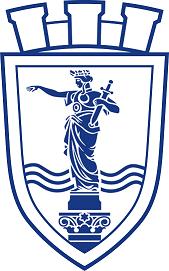 ОДОБРЯВАМ:                                                                                            _________________                                                                  ПЛАМЕН СТОИЛОВ                                                                           КМЕТ НА ОБЩИНА РУСЕДОКУМЕНТАЦИЯЗАУЧАСТИЕ В ОТКРИТА ПРОЦЕДУРА ПО ЗОП ЗА ИЗБОР НА ИЗПЪЛНИТЕЛ НА  ОБЩЕСТВЕНА ПОРЪЧКА С ОБЕКТ „УСЛУГИ” И ПРЕДМЕТ:“ИЗБОР НА ИЗПЪЛНИТЕЛ ЗА УПРАЖНЯВАНЕ НА СТРОИТЕЛЕН НАДЗОР ПО ВРЕМЕ НА РЕКОНСТРУКЦИЯ НА БУЛ. „ТУТРАКАН” ОТ ОТ 10060 ПРИ ПЕШЕХОДЕН ПОДЛЕЗ „ЗАХАРАЕН ЗАВОД” ДО ОТ 10075 ПРИ КРЪГОВО КРЪСТОВИЩЕ ПРИ ГКПП „ДУНАВ МОСТ”, ГР. РУСЕ, ОБЩИНА РУСЕ” ПО ПРОЕКТ МИС ЕТС КОД 115 “ПОДОБРЯВАНЕ НА ДОСТЪПНОСТТА НА ЕВРОРЕГИОН РУСЕ – ГЮРГЕВО С ПАН-ЕВРОПЕЙСКИ ТРАНСПОРТЕН КОРИДОР 9”, ФИНАНСИРАН ПО ПРОГРАМАТА ЗА ТРАНСГРАНИЧНО СЪТРУДНИЧЕСТВО РУМЪНИЯ – БЪЛГАРИЯ 2007 – 2013, СЪФИНАНСИРАНА ОТ ЕВРОПЕЙСКИЯ ФОНД ЗА РЕГИОНАЛНО РАЗВИТИЕ НА ЕСС  Ъ  Д  Ъ  Р  Ж  А  Н  И  Е1. РЕШЕНИЕ ЗА ОТКРИВАНЕ НА ПРОЦЕДУРАТА ЗА ВЪЗЛАГАНЕ НА ОБЩЕСТВЕНАТА ПОРЪЧКА;2. ОБЯВЛЕНИЕ ЗА ОБЩЕСТВЕНАТА ПОРЪЧКА;3. ПЪЛНО ОПИСАНИЕ НА ПРЕДМЕТА НА ПОРЪЧКАТА. ТЕХНИЧЕСКА СПЕЦИФИКАЦИЯ;4. УКАЗАНИЯ ЗА УЧАСТИЕ:РАЗДЕЛ I. ОБЩИ УСЛОВИЯ РАЗДЕЛ II. ИЗИСКВАНИЯ КЪМ УЧАСТНИЦИТЕ В ПРОЦЕДУРАТА. ИЗИСКВАНИЯ КЪМ ОФЕРТИТЕ И НЕОБХОДИМИТЕ ДОКУМЕНТИРАЗДЕЛ III. РАЗГЛЕЖДАНЕ, ОЦЕНКА И КЛАСИРАНЕ НА ОФЕРТИТЕРАЗДЕЛ IV. Сключване на договор за възлагане на поръчката5. ПОКАЗАТЕЛИ, ОТНОСИТЕЛНА ТЕЖЕСТ И МЕТОДИКА ЗА ОПРЕДЕЛЯНЕ НА КОМПЛЕКСНАТА ОЦЕНКА НА ОФЕРТАТА;6. ОБРАЗЦИ.1. РЕШЕНИЕ ЗА ОТКРИВАНЕ НА ПРОЦЕДУРАТА ЗА ВЪЗЛАГАНЕ НА ОБЩЕСТВЕНАТА ПОРЪЧКА2. ОБЯВЛЕНИЕ ЗА ОБЩЕСТВЕНАТА ПОРЪЧКА3. ПЪЛНО ОПИСАНИЕ НА ПРЕДМЕТА НА ПОРЪЧКАТА. ТЕХНИЧЕСКА СПЕЦИФИКАЦИЯ Упражняването на строителен надзор по време на Реконструкция на бул. „Тутракан” от ОТ 10060 при пешеходен подлез „Захарен завод” до ОТ 10075 при кръгово кръстовище при ГКПП „Дунав мост”, гр. Русе, Община Русе, предмет на възлагане в настоящата поръчка, са част от дейностите, предвидени за изпълнение по проект “ПОДОБРЯВАНЕ НА ДОСТЪПНОСТТА НА ЕВРОРЕГИОН РУСЕ – ГЮРГЕВО С ПАН-ЕВРОПЕЙСКИ ТРАНСПОРТЕН КОРИДОР 9”, който се изпълнява по Приоритетна ос 1: „Достъпност - Подобрена мобилност и достъп до транспортна, информационна и комуникационна инфраструктура в трансграничния регион ”, Ключова сфера на интервенция 1 „Подобряване на средствата за трансграничен сухопътен и речен транспорт” по Програмата за трансгранично сътрудничество Румъния – България 2007 – 2013, съфинансирана от Европейския фонд за регионално развитие на ЕС. Проектът се изпълнява в партньорство между Община Русе –  Водещ партньор и Община Гюргево. Основната цел на проекта е създаване на условия за общо планиране и осъществяване на обща транспортна политика, устойчиво развитие на транспортната инфраструктура, подобряване на координацията на трафика и организация на транспортната система на  Еврорегион Русе – Гюргево. С изпълнението на проекта ще се повиши възможността за координация и организация на трафика по Европейски транспортен коридор № 9 и ще се подобри транспортната достъпност на трансграничния регион Русе - Гюргево. Ще се създаде възможност за подобряване на мобилността и достъпа до транспортна информация и комуникационна инфраструктура в Еврорегион Русе – Гюргево, чрез осигуряване на публичен достъп до Системата за информацията за трафика, като това ще допринесе за неговото намаляване. Специфичните цели са:     Подобряване на транспортната инфраструктура на Еврорегион Русе – Гюргево, чрез рехабилитация и модернизация на основни участъци от пътните връзки с Европейски транспортен коридор № 9 (Рехабилитация и модернизация на транспортния участък от главно кръстовище на свързващия път на Еврорегион Русе – Гюргево с Европейски транспортен   коридор № 9 – бул. „Тутракан“, Русе (L=2316.16 м) и участъка от свързващия път между центъра на град Гюргево, Румъния и Митница Гюргево – Русе, включително ул. „Николае Балесеску“ (L=291 м),ул. „Влад Тапес“ (L=955 м), бул. „Букурещ“ (L=915 м) и бул. „Михай Витаези“ (L=250 м). Ще осигури удобна връзка до единствения мост в долното течение на река Дунав и ще осигури по-добра мобилност и достъпност до стратегически обекти в Гюргево и Русе – Граница, Безмитна зона, пристанища.)     Оптимизация на координацията на трафика и намаляване на критичните участъци с натоварвания чрез създаване на обща информационна система. Създаване на база данни за състоянието на трафика чрез събиране и обработка на данни чрез регистриране на преминаващите автомобили.     Срок за изпълнение на предмета на поръчката:  Срокът за упражняване на строителния надзор ще съвпада с периода на изпълнение на реконструкцията  на бул. „Тутракан” от ОТ 10060 при пешеходен подлез „Захарен завод” до ОТ 10075 при кръгово кръстовище при ГКПП „Дунав мост”, гр. Русе, Община Русе, включително до въвеждането на обекта в експлоатация, но не повече от 450 календарни дни.Оценка и класиране – класирането на офертите ще се извърши по критерия „икономически най-изгодна оферта” с показатели, посочени в настоящата документация.Начин на плащане Плащането ще се извършва по банков път, по начин, посочен в приложения към настоящата документация образец на договор. Възможност за представяне на вариантиНе се допуска представяне на няколко варианта в една оферта.ТЕХНИЧЕСКА СПЕЦИФИКАЦИЯ1.	Предмет на обществената поръчкаНастоящата поръчка е в рамките на проект реф. No. 2(3i)-1.1-4, МИС ЕТС код 115 „Подобряване на достъпността на Еврорегион Русе – Гюргево с Пан-Европейски Транспортен коридор 9”, финансиран по Приоритетна ос 1 Достъпност „Подобрена мобилност и достъп до транспортна,  информационна и комуникационна инфраструктура”, Ключова сфера на интервенция 1 „Подобряване на средствата за трансграничен сухопътен и речен транспорт” по Програмата за трансгранично сътрудничество Румъния – България 2007 – 2013, съфинансирана от Европейския фонд за регионално развитие на ЕС.Срокът за изпълнение на проекта, съгласно подписания договор за безвъзмездна помощ e до 13.01.2015 г. По проекта са предвидени за изпълнение следните дейности:•	Създаване на Съвместен екип за управление (JMT) и Съвместен комитет за управление на проекта (PJSC)•	Провеждане на месечни срещи на JMT и редовни срещи на PJSC•	Провеждане на пресконференция за старта на проекта•	Разработване на тръжни досиета с цел провеждане на процедури за обществени поръчки в България и Румъния•	Организиране на процедури за провеждане на обществени поръчки  (проектиране, строителство, строителен надзор, авторски надзор, разработване на система за трафика, доставка на оборудване, финансов одит и др.) •	Разработване на технически проекти за румънския и българския участък от свързващата инфраструктура•	Изпълнение на строителни работи на българска и румънска територии •	Изпълнение на строителен надзор•	Изпълнение на авторски надзор•	Разработване на обща система за база данни, събиране и обработване на информация за трафика•	Доставка и монтаж на LED дисплей табла•	Доставка на ИКТ оборудване и софтуер•	Разработване на визуализационни табели •	Пускане на модернизираните пътни участъци в експлоатация и официално откриване•	Финална пресконференцияПредмет на настоящата поръчка е „Избор на изпълнител за упражняване на строителен надзор по време на реконструкция на бул. „Тутракан” от ОТ 10060 при пешеходен подлез „Захарен завод” до ОТ 10075 при кръгово кръстовище при ГКПП „Дунав мост”, гр. Русе, община Русе”.
За изготвянето на работен проект и изпълнение на СМР е обявена процедура по реда ЗОП за избор на изпълнител за „ИНЖЕНЕРИНГ (ПРОЕКТИРАНЕ И СТРОИТЕЛСТВО) на обект: Реконструкция на бул. „Тутракан” от ОТ 10060 при пешеходен подлез „Захарен завод” до ОТ 10075 при кръгово кръстовище при ГКПП „Дунав мост”, гр. Русе, Община Русе“. Работният проект ще се изготви на база на съществуващия одобрен идеен проект за обекта.Прогнозната стойност на поръчката за инженеринг (вкл. строително-монтажните/ремонтните работи и работното проектиране) е 9 247 957.77 лв. без ДДС.2. Технически условия за изпълнение на поръчкатаИзбраният изпълнител на строителен надзор за обектите по отделните части при извършването на СМР ще има следните задължения:•	Да организира и контролира законосъобразно започване на строителството на обекта•	Да организира съставянето и подписването на актовете и протоколите в съответствие с изискванията на Наредба № 3 на МРРБ за съставяне на актове и протоколи по време на строителството (ДВ, бр. 72/2003) в процеса на изпълнение на строително-монтажните дейности•	Да упражнява контрол по изпълнение на строежите съобразно одобрените проекти, приетите оферти и графици и  изискванията по чл.169, ал.1 и 2 от ЗУТ•	Да осигури спазването на условията за безопасност на труда съобразно Закона за здравословни и безопасни условия на труд (ЗБУТ) и Наредба №2 за минималните изисквания за здравословни и безопасни условия на труд при изпълнение на строително монтажните работи (ДВ, бр. 37 от 2004 )	•	Да не допуска увреждане на трети лица и имоти вследствие на строителството•	Да контролира опазването на околната среда по време на изпълнение на строително-монтажните дейности в съответствие със Закона за опазване на околната среда (ЗООС) и Закона за управление на отпадъците и наредбите към тях•	Да контролира съответствието на влаганите материали и продукти съгласно изискванията на Наредбата за съществените изисквания и оценяване на съответствието на строителните продукти (ДВ, бр. 93/2000 г., изм. ДВ, бр. 75/2002 г., 109/2003 г.)•	Да изисква от строителя всички декларации за съответствие и сертификати за качеството на влаганите при изпълнение на СМР материали •	Да организира и осигури присъствието на авторския надзор по съответните части на техническите проекти на обекта по време на изпълнение на строително-монтажните дейности, когато е необходимо да дадат проектантско решение по възникнал проблем или за приемане на изпълненото•	Да дава инструкции за точно и качествено изпълнение на строително-монтажните дейности и да дава  решения по технически въпроси, които не водят до промени на техническите проекти, като вписва съответните заповеди в заповедната книга•	Да обсъжда с участниците в строителството /Проектантите, Строителите, ТК по част по отделните части и др./ на възникнали проблеми  в процеса на изпълнението на СМР и решаването им•	Да се информира Възложителя и ДНСК за всяко нарушение на строителните нормативни разпоредби в тридневен срок след констатирането им•	Да изиска изготвянето на екзекутивна и друга техническа документация по изпълнение на строително-монтажните дейности от Изпълнителя и Проектанта ако е необходимо•	Да подписва съвместно с проектантите и изпълнителите на СМР изготвената екзекутивна документация и нейното представяне на съответните органи съгласно чл. 175 от ЗУТ. Същата да се предаде за безсрочно съхранение на органа, издал разрешението за строеж и в Агенцията по кадастър в необходимия обем•	Да подготви и внасяне окончателен доклад за осъществения строителен надзор до Възложителя, придружен с всички документи необходими за въвеждане на обектите в експлоатация •	Да изготви и предаде на Възложителя технически паспорти за строежите съгл. чл.176 от ЗУТ •	Да събере от изпълнителите на СМР всички паспорти и гаранционни карти на монтираните уреди и устройства и да ги предаде на възложителя след приключване на строителството•	Да организира въвеждането на обектите в експлоатация, спазвайки нормативните изисквания на ЗУТ и поднормативната му база.3. Ориентировъчна стойност на поръчкатаМаксимална стойност на поръчката: 244 475.00 лв. без ДДС 4. Кандидати, които  ще бъдат поканени за участие:Неприложимо. Открита процедура по ЗОП5. Квалификационни изисквания към кандидатитеМинимални изисквания за икономическо и финансово състояние           Участникът следва да е реализирал за последните три години /2010, 2011 и 2012г./ оборот от дейности, предмет на поръчката, на стойност не по-малка от 700 000 лв. (седемстотин хиляди лева) без ДДС. Под оборот от дейности, предмет на поръчката, се разбира оборот от дейности, свързани с упражняване на строителен надзор на инфраструктурни обекти.Минимални изисквания за технически възможности и квалификация1. За последните 3 години (2010, 2011 и 2012г.) участникът следва да е изпълнил поне 1 договор за упражняване на строителен надзор за строеж от първостепенната улична мрежа по смисъла на чл. 77 ал.1, т.1 от ЗУТ .2. Участникът в процедурата трябва да докаже, че разполага с необходимите специалисти за предоставяне на услугите, нужни за качественото изпълнение на проекта. Предлаганият екип от правоспособни технически  лица, отговарящи за услугата,  трябва да е част от списъка на лицензираните експерти, неразделна част от Лиценза, издаден от МРРБ, и да бъде в минимум в следния състав: 2.1. Ръководител на екипа, който трябва:- да има висше образование – строителен инженер или архитект - да има опит при упражняване на строителен надзор и/или супервизия на строеж от първостепенната улична мрежа по смисъла на чл. 77 ал.1, т.1 от ЗУТ- да е бил ръководител на екип при изпълнението на инфраструктурни обекти. 2.2. Заместник - ръководител на екипа, който трябва:- да има висше образование -  строителен инженер (специалност ПГС/ССС, пътен инженер или еквивалент) - да има опит при упражняване на строителен надзор и/или супервизия на строеж от първостепенната улична мрежа по смисъла на чл. 77 ал.1, т.1 от ЗУТ 2.3.  Инженер пътно строителство, който трябва:- да има висше образование, строителен инженер (специалност пътно/транспортно строителство  или еквивалент) - да има опит при упражняване на строителен надзор и/или супервизия на строеж от първостепенната улична мрежа по смисъла на чл. 77 ал.1, т.1 от ЗУТ 2.4.  ВиК  инженер, който трябва:- да има висше инженерно образование по ВиК или еквивалент- да има опит при упражняване на строителен надзор и/или супервизия 2.5. Инженер геодезист, който трябва:- да има висше инженерно образование, специалност Геодезия - да има опит при упражняване на строителен надзор и/или супервизия 2.6 Строителен инженер  за упражняване на Технически контрол по част „Конструктивна”, който трябва: – да има висше инженерно образование, специалност ПГС - да е част от списъка, изготвян и ежегодно актуализиран от КИИП (Камара на инженерите в инвестиционното проектиране)  - да има опит при упражняване на строителен надзор и/или супервизия 6. Начин на образуване на предлаганата ценаПредлаганата цена следва да включва всички необходими и присъщи разходи за изпълнение на поръчката.7. Изисквания за качествоПоръчката следва да се изпълни в съответствие и при стриктно спазване на разпоредбите на Закона за обществените поръчки, Закона за устройство на територията и всички нормативни документи свързани с осъществяване на строителен надзор. Консултантът следва да съблюдава изискванията на Програмата за трансгранично сътрудничество Румъния – България 2007-2013 г. и по-конкретно изискванията за изпълнение на мерките за информация и публичност, публикувани на http://www.cbcromaniabulgaria.eu.8. Критерии за оценка на предложението и определяне на тежестта им в комплексната оценкаКласирането на офертите ще се извърши по критерия „Икономически най-изгодна оферта” при следните показатели, съответните им относителни тежести и съгласно комплексна оценка по следната формула:КОФ = 0,.35 х П1 + 0,50х П2 + 0,15хП3 = 100 т.  макс.	Показатели  и относителната им тежест за определяне на комплексната оценка:П1	Срок за изготвяне и представяне на окончателния доклад по чл. 168, ал. 6 от ЗУТ и за съставяне и предаване на технически паспорт по чл. 176а, ал. 1 от ЗУТ за строежа (сумират се двата срока, посочени от участника в техническото му предложение) - 35%П2	Цена	-  50%П3	Срок на отговорност за щети по чл.168, ал.7 от ЗУТ - 15%Методиката за оценка е подробно описана в указанията към кандидатите, неразделна част от документацията по обществената поръчка.9. Контрол по изпълнението на договораКонтролът по изпълнението на договора, сключен за изпълнение на настоящата обществена поръчка, ще се осъществява от Димитър Наков – зам.-кмет „Устройство на територията“4. УКАЗАНИЯ ЗА УЧАСТИЕРАЗДЕЛ I. ОБЩИ УСЛОВИЯА) ВъзложителВъзложител на настоящата открита процедура за избор на изпълнител на обществена поръчка, възлагана по реда на Закона за обществените поръчки (ЗОП), е ОБЩИНА РУСЕ, адрес: гр. Русе, пл. “Свобода” № 6.Б) Правно основание за възлагане на поръчкатаВъзложителят обявява настоящата процедура за възлагане на обществена поръчка на основание чл. 16, ал.1, ал. 4 и ал. 8, във връзка с глава пета от Закона за обществените поръчки. За нерегламентираните в настоящата документация за участие условия по провеждането на процедурата се прилагат разпоредбите на Закона за обществените поръчки и подзаконовите му нормативни актове, както и приложимите национални и международни нормативни актове, съобразно предмета на поръчката.В) Мотиви за избора за възлагане на процедурата		Прогнозната стойност на поръчката (244 475.00 лв. без ДДС) попада в обхвата на чл.14, ал.1, т.2 от ЗОП.		Съгласно чл.16, ал.1 и ал.8 от ЗОП, когато обществената поръчка попада в обхвата на чл.14, ал.1 от ЗОП и когато не са изпълнени обективните условия за провеждане на състезателен диалог или някоя от процедурите на договаряне (с обявление или без обявление), Възложителят взема решение за възлагане на обществената поръчка чрез открита процедура или ограничена процедура.		Провеждането на предвидената в ЗОП открита процедура гарантира в най-голяма степен прозрачността на избора и разходването на финансовите средства по проекта и  публичността по възлагане изпълнението на поръчката, което е една от целите на Община Русе, като Възложител на поръчката и Водещ партньор по проекта “ПОДОБРЯВАНЕ НА ДОСТЪПНОСТТА НА ЕВРОРЕГИОН РУСЕ – ГЮРГЕВО С ПАН-ЕВРОПЕЙСКИ ТРАНСПОРТЕН КОРИДОР 9”.РАЗДЕЛ II. ИЗИСКВАНИЯ КЪМ УЧАСТНИЦИТЕ В ПРОЦЕДУРАТА. ИЗИСКВАНИЯ КЪМ ОФЕРТИТЕ И НЕОБХОДИМИТЕ ДОКУМЕНТИВ процедура за възлагане на обществената поръчка може да участва всеки участник (българско или чуждестранно физическо и/или юридическо лице, включително техни обединения), който отговаря на предварително обявените условия. Не се предвижда възможност за представяне на варианти в офертите.Представянето на оферта за участие в настоящата процедура задължава участника да приеме напълно всички изисквания и условия, посочени в тези указания и документацията за участие. Поставянето на различни условия и изисквания от страна на участника не ангажира по никакъв начин Възложителя.УЧАСТИЕ НА ОБЕДИНЕНИЯВ случай, че участникът участва като обединение, изброените по-долу изисквания се прилагат за обединението като цяло. Изключенията са отбелязани изрично. В случай, че участникът участва като обединение, което не е регистрирано като самостоятелно юридическо лице, тогава участниците в обединението сключват споразумение. Споразумението за създаване на обединение за участие в настоящата обществена поръчка, следва да бъде с нотариална заверка на подписите и в текста му задължително да се съдържа посочване на Възложителя и процедурата, за която се обединяват.Споразумението трябва да бъде представено от Участника в оригинал или нотариално заверено копие. Споразумението трябва да съдържа клаузи, които гарантират, че:- всички членове на обединението са отговорни солидарно - заедно и поотделно, за изпълнението на договора; - е определен водещ член на обединението, който е упълномощен да задължава, да получава указания за и от името на всеки член на обединението;- изпълнението на договора, включително плащанията, са отговорност на водещия член на обединението;- всички членове на обединението са задължени да останат в него за целия период на изпълнение на договора;- е направено разпределение на дейностите на отделните членове на обединението, с ясно и конкретно посочване на дейностите, които всеки от тях ще изпълнява в рамките на договора за изпълнение на обществената поръчка, съответно на  професионалната си квалификация. Участниците в обединението трябва да определят едно лице, което да представлява обединението за целите на поръчката. Не се допускат промени в състава на обединението след подаването на офертата. Когато не е приложено споразумение за създаването на обединение или в приложеното споразумение липсват клаузи, гарантиращи изпълнението на горепосочените условия – участникът ще бъде отстранен от участие в процедурата за възлагане на настоящата обществена поръчка.Когато участникът, определен за изпълнител, е неперсонифицирано обединение на физически и/или юридически лица, възложителят няма изискване за създаване на юридическо лице, но договорът за обществена поръчка се сключва след като изпълнителят представи пред възложителя копие от удостоверението за регистрация по БУЛСТАТ на създаденото обединение. Ако обединението се състои от чуждестранни физически и/или юридически лица, те представят еквивалентен документ от държавата, в която са установени.Лице, което участва в обединение или е дало съгласие и фигурира като подизпълнител в офертата на друг участник, не може да представя самостоятелна оферта.В процедура за възлагане на обществена поръчка едно физическо или юридическо лице може да участва само в едно обединение.ОТСТРАНЯВАНЕ ОТ УЧАСТИЕВъзложителят ще отстрани от участие в процедурата за възлагане на обществената поръчка участник:- който не е представил някой от необходимите документи, посочени от възложителя;- който е представил оферта, която не отговаря на предварително обявените от възложителя условия;- който е представил оферта, която не отговаря на изискванията на чл.57, ал.2 от ЗОП;- по отношение на когото са налице обстоятелствата по чл.47, ал.1, ал.2, т.1, 2 и 3 и ал.5 от ЗОП, а именно:-  е осъден е с влязла в сила присъда, освен ако е реабилитиран, за (чл.47, ал.1, т.1, б. «а» -«д» от ЗОП):	а) престъпление против финансовата, данъчната или осигурителната система, включително изпиране на пари по чл. 253 - 260 от Наказателния кодекс; 	б) подкуп по чл. 301 - 307 от Наказателния кодекс;	в) участие в организирана престъпна група по чл. 321 и 321а от Наказателния кодекс;	г) престъпление против собствеността по чл. 194 - 217 от Наказателния кодекс;	д) престъпление против стопанството по чл. 219 - 252 от Наказателния кодекс. -  е обявен в несъстоятелност (чл.47, ал.1, т.2 от ЗОП);	- е в производство по ликвидация или се намира в подобна процедура, съгласно националните закони и подзаконови актове (чл.47, ал.1, т.3 от ЗОП);	- е в открито производство по несъстоятелност, или е сключил извънсъдебно споразумение с кредиторите си по смисъла на чл. 740 от Търговския закон, а в случай че участникът е чуждестранно лице –  се намира в подобна процедура, съгласно националните закони и подзаконови актове, включително когато неговата дейност е под разпореждане на съда, или е преустановил дейността си (чл.47, ал.2, т.1 от ЗОП);- е лишен от правото да упражнява определена професия или дейност, съгласно законодателството на държавата, в която е извършено нарушението (чл.47, ал.2, т.2 от ЗОП);Забележка: за целите на настоящата обществена поръчка значение има лишаването от определена професия или дейност, свързана с  възможността за упражняване на строителен надзор. - има задължения по смисъла на чл. 162, ал. 2, т. 1 от Данъчно-осигурителния процесуален кодекс към държавата и към Община Русе, установени с влязъл в сила акт на компетентен орган, освен ако е допуснато разсрочване или отсрочване на задълженията; няма задължения за данъци или вноски за социалното осигуряване съгласно законодателството на държавата, в която участникът е установен (чл.47, ал.2, т.3 от ЗОП);-  при който лицата по чл.47, ал.4 от ЗОП са  свързани лица с Възложителя или със служители на ръководна длъжност в неговата организация (чл.47, ал.5, т.1 от ЗОП);- който е сключило договор с лице по чл. 21 или чл.22 от Закона за предотвратяване и установяване на конфликт на интереси (чл.47, ал.5, т.2 от ЗОП).Изискванията по чл.47,ал. 1, т. 1 и ал. 2, т. 2 от ЗОП се прилагат, както следва:-  при събирателно дружество - за лицата по чл. 84, ал. 1 и чл. 89, ал. 1 от Търговския закон;- при командитно дружество - за лицата по чл. 105 от Търговския закон, без ограничено отговорните съдружници;-  при дружество с ограничена отговорност - за лицата по чл. 141, ал. 2 от Търговския закон, а при еднолично дружество с ограничена отговорност - за лицата по чл. 147, ал. 1 от Търговския закон;- при акционерно дружество - за овластените лица по чл. 235, ал. 2 от Търговския закон, а при липса на овластяване - за лицата по чл. 235, ал. 1 от Търговския закон;-  при командитно дружество с акции - за лицата по чл. 244, ал. 4 от Търговския закон;-  при едноличен търговец – за физическото лице - търговец;- във всички останали случаи, включително за чуждестранните лица - за лицата, които представляват кандидата или участника;-  в случаите по т. 1 - 7 - и за прокуристите, когато има такива; когато чуждестранно лице има повече от един прокурист, декларацията се подава само от прокуриста, в чиято представителна власт е включена територията на Република България.За обстоятелствата по чл.47, ал.1, т.2 и 3, ал.2, т.1 и 3 и ал.5, т.2 от ЗОП, когато участникът е юридическо лице, е достатъчно подаване на декларация от едно от лицата, които могат самостоятелно да го представляват.Когато участникът предвижда участието на подизпълнители при изпълнение на поръчката, изискванията по чл.47, ал.1, 2 и 5 от ЗОП се прилагат и за подизпълнителите.При подаване на офертата участникът удостоверява липсата на обстоятелствата по чл.47, ал. 1, 2 и 5 от ЗОП с декларация.При подписване на договора за обществена поръчка участникът, определен за изпълнител, е длъжен да представи документи от съответните компетентни органи за удостоверяване липсата на обстоятелствата по чл.47, ал. 1 и 2 от ЗОП.Наличието на което и да е от обстоятелствата по чл.47, ал.1, ал. 2, т.1, 2 и 3 и ал. 5 е основание за отстраняване на участника.Изискуеми документи. Минимални изисквания към участницитеУчастниците в процедурата представят следните документи:- списък на документите, съдържащи се в офертата, подписан от участника – по образец на участника;- оферта за участие - ОБРАЗЕЦ № 1;- административни сведения - ОБРАЗЕЦ № 2;- документ за внесена по сметка на възложителя или безусловна и неотменяема банкова гаранция за участие – в оригинал;- копие от документа за регистрация или единен идентификационен код съгласно чл.23 от Закона за търговския регистър (ЕИК се удостоверява с представяне на удостоверение за актуално състояние, издадено от Агенция по вписванията, Търговски регистър или извадка (разпечатка) от страницата на търговския регистър или с декларация в свободен текст, в която се посочва ЕИК на участника), когато участникът е юридическо лице или едноличен търговец; копие от документа за самоличност, когато участникът е физическо лице; - при участници обединения – документ, подписан от лицата в обединението /споразумение, договор/, в който задължително се посочва представляващият - оригинал с нотариална заверка на подписите или нотариално заверено копие;Доказателства за икономическо и финансово състояние - Копия от счетоводен баланс и отчет за приходите и разходите на участника за 2010, 2011 и 2012г., заверени съгласно Закона за счетоводството. Едноличните търговци представят само отчет за приходи и разходи. За физическите лица се представя подходящ документ за доказване на приход (годишна данъчна декларация или еквивалентен официален документ). Участници, които са регистрирани в Търговския регистър и са публикували годишните си финансови отчети, част от които са счетоводният баланс и отчетът за приходите и разходите, не следва да ги прилагат към офертата си. Когато участникът е чуждестранно физическо или юридическо лице или техни обединения, той представя в превод посочените съставни части на ГФО, когато публикуването им се изисква от законодателството на държавата, в която е установен;- декларация, съдържаща информация за общия оборот и оборота от услуги, които са предмет на поръчката, за последните три години /2010, 2011 и 2012г./ в зависимост от датата, на която участникът е учреден или е започнал дейността си - ОБРАЗЕЦ № 9;Под услуги, предмет на поръчката, се разбират дейности, свързани с упражняване на строителен надзор на инфраструктурни обекти.- копие от  валидна застрахователна полица за сключена задължителна застраховка за професионалната отговорност на участника  съгласно изискванията на чл. 171 от ЗУТ.Когато по обективни причини участникът не може да представи исканите от възложителя документи, той може да докаже икономическото и финансовото си  състояние с всеки друг документ, който възложителят приеме за подходящ.Минимални изисквания за икономическо и финансово състояние           Участникът следва да е реализирал за последните три години /2010, 2011 и 2012г./ оборот от дейности, предмет на поръчката, на стойност не по-малка от 700 000 лв. (седемстотин хиляди лева) без ДДС - доказва се с попълнени данни в декларацията по чл.50, ал.1, т.3 от ЗОП (Образец № 9), данните в която следва да съответстват на представените от Участника отчети за приходите и разходите, респ. в съответните документи за доказване на приход (годишна данъчна декларация или еквивалентен официален документ) за съответните години (2010, 2011 и 2012г.). Под оборот от дейности, предмет на поръчката, се разбира оборот от дейности, свързани с упражняване на строителен надзор на инфраструктурни обекти.При участие на обединение, което не е юридическо лице, изискванията за оборот се прилагат за обединението като цяло.При участие с използване на подизпълнител изискването за оборот се отнася за подизпълнителя съобразно процентното му участие в изпълнението на конкретните дейности от предмета на поръчката.Задължителната застраховка за професионална отговорност на участника  по чл. 171 от ЗУТ трябва да отговаря на категорията строеж, във връзка с който се упражнява строителен надзор, а именно трета категория. Доказателства за технически възможности и квалификация - декларация, съдържаща списък на основните договори за упражняване на строителен надзор на инфраструктурни обекти, изпълнени през последните три години (2010, 2011 и 2012г.), включително стойностите, датите и получателите - ОБРАЗЕЦ № 10;- участникът трябва да притежава валиден лиценз, съгласно чл. 166, ал. 2 от ЗУТ, издаден от МРРБ за лицензиране на фирмата за упражняване на строителен надзор, при условия и ред, определени с Наредбата за условията и реда за издаване на лицензи за консултанти за оценяване на съответствието на инвестиционните проекти и/или упражняване на строителен надзор или еквивалентен документ, удостоверяващ правото да се извършва такава дейност;- декларация (ОБРАЗЕЦ № 11), съдържаща списък на правоспособните физически лица, които ще участват в екипа за изпълнение на поръчката. Към декларацията се прилагат професионални автобиографии (ОБРАЗЕЦ № 12), декларации за ангажираност на всяко едно от посочените в декларацията лица (ОБРАЗЕЦ № 13) и документи, удостоверяващи образованието и професионалната им квалификация;- удостоверение, издадено от ДНСК/РДНСК, за липса на санкции за дейността в Р. България, издадено не по-рано от три месеца преди датата на подаване на офертата. - сертификат за внедрена система за управление на качеството ISO 9001:2008 (или еквивалентен) с обхват упражняване на строителен надзор;- сертификат за внедрена система за опазване на околната среда ISO 14001 (или еквивалентен) с обхват упражняване на строителен надзор;- сертификат за внедрена система за управление на здравословни и безопасни условия на труд OНSAS 18001 (или еквивалентен) с обхват упражняване на строителен надзор.Минимални изисквания за технически възможности и квалификация1. За последните 3 години (2010, 2011 и 2012г.) участникът следва да е изпълнил поне 1 договор за упражняване на строителен надзор за строеж от първостепенната улична мрежа по смисъла на чл. 77 ал.1, т.1 от ЗУТ .Това минимално изискване се доказва с посочване на договора в декларацията, съдържаща списък на основните договори за упражняване на строителен надзор на инфраструктурни обекти, изпълнени през последните три години  /2010, 2011 и 2012г./, и представяне на референция за договора, разрешение за строеж и разрешение за ползване. Всяка референцията следва да бъде с изходящ номер от възложителя, да е посочена в нея дата и стойност на договора, както и дали е изпълнен качествено, в срок и в съответствие с нормативните изисквания. Възложителят си запазва правото да извършва проверки за съответствие на референцията с действително извършената работа.Представянето на референции и за други договори, посочени в декларация Образец № 10, не се изисква от възложителя.В случай, че участникът участва като обединение, което не е юридическо лице, изброените минимални изисквания за техническите възможности и квалификация на участниците важат за обединението като цяло. При участие на подизпълнители, минималните изисквания важат за тях, съобразно вида и  дела им в изпълнение на дейностите от предмета на поръчката.2. Участникът в процедурата трябва да докаже, че разполага с необходимите специалисти за предоставяне на услугите, нужни за качественото изпълнение на проекта. Предлаганият екип от правоспособни технически  лица, отговарящи за услугата  трябва да е част от списъка на лицензираните експерти, неразделна част от Лиценза, издаден от МРРБ, и да бъде в минимум в следния състав: 2.1. Ръководител на екипа, който трябва:- да има висше образование – строителен инженер или архитект -  доказва се с представяне на копие от диплома за завършено висше образование;- да има опит при упражняване на строителен надзор и/или супервизия на строеж от първостепенната улична мрежа по смисъла на чл. 77 ал.1, т.1 от ЗУТ – доказва се с представяне на копия на договори, референции, удостоверения или еквивалент;- да е бил ръководител на екип при изпълнението на  инфраструктурен обект - доказва се с представяне на копия на договори, референции, удостоверения или еквивалент. 2.2. Заместник - ръководител на екипа, който трябва:- да има висше образование -  строителен инженер (специалност ПГС/ССС, пътен инженер или еквивалент) -    доказва се с представяне на копие от диплома за завършено висше образование;- да има опит при упражняване на строителен надзор и/или супервизия на строеж от първостепенната улична мрежа по смисъла на чл. 77 ал.1, т.1 от ЗУТ – доказва се с представяне на копия на договори, референции, удостоверения или еквивалент.2.3.  Инженер пътно строителство, който трябва:- да има висше образование, строителен инженер (специалност пътно/транспортно строителство  или еквивалент) - доказва се с представяне на копие от диплома за завършено висше образование;- да има опит при упражняване на строителен надзор и/или супервизия на строеж от първостепенната улична мрежа по смисъла на чл. 77 ал.1, т.1 от ЗУТ – доказва се с представяне на копия на договори, референции, удостоверения или еквивалент;2.4.  ВиК  инженер, който трябва:- да има висше инженерно образование по ВиК или еквивалент - доказва се с представяне на копие от диплома за завършено висше образование;- да има опит при упражняване на строителен надзор и/или супервизия - доказва се с представяне на копия на договори, референции, удостоверения или еквивалент.2.5. Инженер геодезист, който трябва:- да има висше инженерно образование, специалност геодезия – доказва се с представяне на копие от диплома за завършено висше образование;- да има опит при упражняване на строителен надзор и/или супервизия - доказва се с представяне на копия на договори, референции, удостоверения или еквивалент.2.6 Строителен инженер,  специалност ПГС за упражняване на технически контрол по част „Конструктивна” – доказва се с представяне на копие от диплома за завършено висше образование:- да е част от списъка, изготвян и ежегодно актуализиран от КИИП (Камара на инженерите в инвестиционното проектиране) – възложителят ще провери дали предложеното за тази позиция лице е включено в този списък; - да има опит при упражняване на строителен надзор и/или супервизия - доказва се с представяне на копия на договори, референции, удостоверения или еквивалент.- декларации за отсъствие на обстоятелства по чл.47, ал.1, 2 и 5 от ЗОП – ОБРАЗЕЦ № 3; ОБРАЗЕЦ № 4; ОБРАЗЕЦ № 5; ОБРАЗЕЦ № 6; ОБРАЗЕЦ № 7; ОБРАЗЕЦ № 8;- декларация, удостоверяваща отсъствието на обстоятелствата по чл. 166, ал. 3 от Закона за устройство на територията – по образец на участника;- декларация по чл.56, ал.1, т.8 от ЗОП с информация за подизпълнителите, ако участникът предвижда такива, както и вида на работите, които ще извършват и дела на тяхното участие - ОБРАЗЕЦ № 14;- декларация за съгласие за участие от подизпълнител - ОБРАЗЕЦ № 15;- документ за закупена документация за участие – копие;- декларация за приемане на условията в проекта на договора - ОБРАЗЕЦ № 18;- декларация, че са спазени изискванията за закрила на заетостта, включително за минимална цена на труда и условията на труд - ОБРАЗЕЦ № 19; - техническо предложение за изпълнение на поръчката (ОБРАЗЕЦ № 16);- ценовото предложение на участника /ОБРАЗЕЦ № 17/. Цената за изпълнение на услугата по настоящата обществена поръчка следва да бъде предложена в лева, закръглени до стотинка, без включен (ДДС) и с включен ДДС.При несъответствие между цифровата и изписаната с думи цена ще се взема предвид изписаната с думи. Участниците могат да използват ресурсите на други физически или юридически лица при изпълнение на поръчката, при условие че докажат, че ще имат на тяхно разположение тези ресурси. Тези условия се прилагат и когато участник в процедурата е обединение на физически и/или юридически лица.Когато участникът предвижда участие на подизпълнители следните документи:- административни сведения - ОБРАЗЕЦ № 2; -  копие от документа за регистрация или единен идентификационен код съгласно чл.23 от Закона за търговския регистър, когато участникът е юридическо лице или едноличен търговец; копие от документа за самоличност, когато участникът е физическо лице;- декларации за липса на обстоятелства по чл.47, ал.1, 2 и 5 от ЗОП;- доказателства за икономическо и финансово състояние и за технически възможности и квалификация , посочени от възложителя; -  декларация за съгласие за участие от подизпълнител - ОБРАЗЕЦ № 13;- декларация, удостоверяваща отсъствието на обстоятелствата по чл. 166, ал. 3 от Закона за устройство на територията;се представят за всеки от тях, а изискванията към тях се прилагат съобразно вида и дела на тяхното участие.Когато участникът в процедурата е обединение, което не е юридическо лице, следните документи: - административни сведения - ОБРАЗЕЦ № 2;  - копие от документа за регистрация или единен идентификационен код съгласно чл.23 от Закона за търговския регистър, когато участникът е юридическо лице или едноличен търговец; копие от документа за самоличност, когато участникът е физическо лице;- декларации за липса на обстоятелства по чл.47, ал.1, 2 и 5 от ЗОП;- декларация, удостоверяваща отсъствието на обстоятелствата по чл. 166, ал. 3 от Закона за устройство на територията;- сертификат за внедрена система за управление на качеството ISO 9001:2008 (или еквивалентен) с обхват упражняване на строителен надзор;- сертификат за внедрена система за опазване на околната среда ISO 14001 (или еквивалентен) с обхват упражняване на строителен надзор;- сертификат за внедрена система за управление на здравословни и безопасни условия на труд OНSAS 18001 (или еквивалентен) с обхват упражняване на строителен надзор.се представят за всяко физическо или юридическо лице, включено в обединението, при съобразяване с разпоредбата на чл.25, ал.8 от ЗОП (При участие на обединения, които не са юридически лица, критериите за подбор се прилагат към обединението участник, а не към всяко от лицата, включени в него, с изключение на съответна регистрация, представяне на сертификат или друго условие, необходимо за изпълнение на поръчката, съгласно изискванията на нормативен или административен акт и съобразно разпределението на участието на лицата при изпълнение на дейностите, предвидено в договора за създаване на обединениет).Когато участникът в процедурата е обединение, което не е юридическо лице, следните документи:- доказателства за икономическо и финансово състояние по чл.50 от ЗОП и за технически възможности и квалификация по чл.51 от ЗОП, посочени от възложителя, се представят само за участниците, чрез които обединението доказва съответствието си с критериите за подбор по чл. 25, ал. 2, т. 6 от Закона за обществените поръчки. Когато участникът в процедура е чуждестранно физическо или юридическо лице или техни обединения, офертата се подава на български език, документът по чл. 56, ал. 1, т. 1 от ЗОП (копие от документа за регистрация или единен идентификационен код съгласно чл.23 от Закона за търговския регистър, когато участникът е юридическо лице или едноличен търговец; копие от документа за самоличност, когато участникът е физическо лице) трябва да е издаден от компетентен орган в страната, в която участникът е установен и да се представи в официален превод*, а документите по чл.56, ал. 1, т. 4, 5, 6 и 11 от ЗОП (доказателства за икономическо и финансово състояние по чл.50 ЗОП и за технически възможности и/или квалификация по чл.51 ЗОП, посочени от възложителя; декларации за липса на обстоятелства по чл.47, ал.1, 2 и 5 от ЗОП) които са на чужд език, се представят и в превод.* Официален превод е превод, извършен от преводач, който има сключен договор с Министерството на външните работи за извършване на официални преводи.Представяне на офертитеОфертата се представя в запечатан непрозрачен плик от участника или от упълномощен от него представител /не е необходимо пълномощното да е нотариално заверено/ лично или по пощата с препоръчано писмо с обратна разписка. Върху плика участникът изписва следния текст:До Община Русе, гр. Русе, пл. Свобода № 6 ОФЕРТА ЗА УЧАСТИЕ В ОТКРИТА ПРОЦЕДУРА ПО ЗОП ЗА ИЗБОР НА ИЗПЪЛНИТЕЛ НА  ОБЩЕСТВЕНА ПОРЪЧКА С ОБЕКТ „УСЛУГИ” И ПРЕДМЕТ “ИЗБОР НА ИЗПЪЛНИТЕЛ ЗА УПРАЖНЯВАНЕ НА СТРОИТЕЛЕН НАДЗОР ПО ВРЕМЕ НА РЕКОНСТРУКЦИЯ НА БУЛ. „ТУТРАКАН” ОТ ОТ 10060 ПРИ ПЕШЕХОДЕН ПОДЛЕЗ „ЗАХАРАЕН ЗАВОД” ДО ОТ 10075 ПРИ КРЪГОВО КРЪСТОВИЩЕ ПРИ ГКПП „ДУНАВ МОСТ”, ГР. РУСЕ, ОБЩИНА РУСЕ” ПО ПРОЕКТ МИС ЕТС КОД 115 “ПОДОБРЯВАНЕ НА ДОСТЪПНОСТТА НА ЕВРОРЕГИОН РУСЕ – ГЮРГЕВО С ПАН-ЕВРОПЕЙСКИ ТРАНСПОРТЕН КОРИДОР 9”, ФИНАНСИРАН ПО ПРОГРАМАТА ЗА ТРАНСГРАНИЧНО СЪТРУДНИЧЕСТВО РУМЪНИЯ – БЪЛГАРИЯ 2007 – 2013, СЪФИНАНСИРАНА ОТ ЕВРОПЕЙСКИЯ ФОНД ЗА РЕГИОНАЛНО РАЗВИТИЕ НА ЕС          Върху плика участникът посочва от чие име (фирма) е подадена офертата, адрес за кореспонденция, телефон и по възможност - факс и електронен адрес.Офертата се подава в срока, посочен в IV.3.4. от обявлението. Ако последният ден от срока е неприсъствен, срокът изтича в края на работния ден на първия присъствен работен ден.Офертата следва да бъде представена по начина, посочен в чл. 57, ал.2 от Закона за обществени поръчки, т.е. запечатаният непрозрачен плик следва да съдържа три отделни запечатани непрозрачни и надписани плика, както следва:1. плик № 1 с надпис "Документи за подбор", в който се поставят следните документи, отнасящи се до критериите за подбор на участниците:- списък на документите, съдържащи се в офертата, подписан от участника – по образец на участника;- оферта за участие - ОБРАЗЕЦ № 1;- административни сведения - ОБРАЗЕЦ № 2;- документ за внесена по сметка на възложителя или безусловна и неотменяема банкова гаранция за участие – в оригинал;- копие от документа за регистрация или единен идентификационен код съгласно чл.23 от Закона за търговския регистър, когато участникът е юридическо лице или едноличен търговец; копие от документа за самоличност, когато участникът е физическо лице; - при участници обединения – документ, подписан от лицата в обединението /споразумение, договор/, в който задължително се посочва представляващият - оригинал с нотариална заверка на подписите или нотариално заверено копие/;- доказателства за икономическо и финансово състояние, посочени от Възложителя в настоящата документация;- доказателства за технически възможности и квалификация, посочени от Възложителя в настоящата документация;- декларации за отсъствие на обстоятелства по чл.47, ал.1, 2 и 5 от ЗОП – ОБРАЗЕЦ № 3; ОБРАЗЕЦ № 4; ОБРАЗЕЦ № 5; ОБРАЗЕЦ № 6; ОБРАЗЕЦ № 7; ОБРАЗЕЦ № 8; - декларация, удостоверяваща отсъствието на обстоятелствата по чл. 166, ал. 3 от Закона за устройство на територията – по образец на участника;- декларация по чл.56, ал.1, т.8 от ЗОП с информация за подизпълнителите, ако участникът предвижда такива, както и вида на работите, които ще извършват и дела на тяхното участие - ОБРАЗЕЦ № 14;- декларация за съгласие за участие от подизпълнител - ОБРАЗЕЦ № 15;- документ за закупена документация за участие – копие;- декларация за приемане на условията в проекта на договора - ОБРАЗЕЦ № 18;- декларация, че са спазени изискванията за закрила на заетостта, включително за минимална цена на труда и условията на труд - ОБРАЗЕЦ № 19.2. Плик № 2 с надпис „Предложение за изпълнение на поръчката”, в който се поставят документите, свързани с изпълнението на поръчката, а именно:	- техническо предложение за изпълнение на поръчката (ОБРАЗЕЦ № 16).	3. Плик № 3 с надпис „Предлагана цена”, който съдържа ценовото предложение на участника /ОБРАЗЕЦ № 17/.Предлаганата от участника цена не следва да се посочва в никой друг от документите, съдържащи се в плик №1 и № 2.Подготовка на офертатаПри изготвяне на офертата всеки участник трябва да се придържа към обявените от възложителя условия.До изтичане на срока за получаване на офертите всеки участник в процедурата може да промени, допълни или оттегли офертата си.Всеки участник в процедурата има право да представи само една оферта. Офертата следва да бъде изготвена на български език и подписана от законния представител на участника или от изрично упълномощено от него лице. Към офертата се прилагат попълнени посочените и приложени към документацията за участие образци.Офертата следва да бъде със срок  на валидност 60 /шестдесет/ календарни дни от крайния срок за подаването й.Всички документи се представят само в един екземпляр.Документите, съдържащи се в офертата, се подписват само от лицата с представителни функции /законни представители или изрично упълномощени за това с нотариално заверено пълномощно лица/. Всички приложени към офертата документи трябва да са изготвени на български език или да се представят в легализиран превод.При офертата не се допускат никакви вписвания между редовете, изтривания или корекции освен ако са заверени с подпис на законния представител на участника или от изрично упълномощено от него лице.Когато участникът предствя копия на документи, същите следва да са заверени от участника с гриф «Вярно с оригинала», подпис и печат, освен ако в настоящата документация не е предвидено документите да са нотариално заверени копия.Проектът на договора не се прилага, декларацията за приемане на условията в проекта на договора (ОБРАЗЕЦ № 18) удостоверява, че участникът се е запознал със съдържанието и приема условията му.  Разходи за участие в процедуратаРазходите по изработване на офертата за участие в процедурата и заплатената такса за закупуване на документацията са за сметка на всеки участник в процедурата. Участникът не може да има претенции по направените от него разходи, включително и при некласиране.Срок за закупуване на документация за участиеДокументация за участие може да се закупува до .....................2013г. всеки работен ден от 9:00 до 16:00 часа от Община Русе, пл. Свобода № 6, ...........................................................Срок за получаване на офертиОферти за участие се получават до 12:00 часа на .....................2013г., Община Русе, пл. Свобода 6, .............................................Условия при отваряне на офертитеОфертите за участие ще се отварят на .................2013г., 14:00 часа , Община Русе, пл. Свобода 6, ............................................. Цена на документацията за участие.  Цената на документацията е  20 /двадесет/ лв. Начин на плащане на документацията за участие.Сумата от 20 /двадесет/ лв. следва да бъде внесена в касата на Община Русе или по банков път на следната сметка:IBAN: BG 96IORT73798400080000		вид плащане: 447000BIC: IORTBGSFБанка: „Инвестбанк” АДГаранция за участие в процедурата, гаранция за изпълнение на договораГаранция за участие в процедурата: участникът следва да представи гаранция за участие в процедурата в размер на 2 000 (две хиляда) лева. Гаранцията се представя в една от следните форми: 1. парична сума, платима по банкова сметка на възложителя. 2. банкова гаранция в полза на възложителя.Гаранция за изпълнение на договора: гаранцията за изпълнение на договора е 3 (три) % от стойността на договора без ДДС, представена в една от следните форми: 1. парична сума, платима по банкова сметка на възложителя, допълнително посочена на определения за изпълнител участник или 2. банкова гаранция  в полза на възложителя.Когато участникът избере гаранцията за участие/респ.изпълнение да бъде банкова гаранция, тогава това трябва да бъде безусловна и неотменима банкова гаранция в полза на Възложителя, с възможност да се усвои изцяло или на части, със срок на валидност най-малко:срокът на валидност на офертата /за гаранцията за участие/;срокът посочен в договора, удължен с 12  /дванадесет/ месеца /за гаранцията за изпълнение/. Същата следва да съдържа заявление на банката-гарант да извърши безотказно и безусловно плащане при първо писмено искане на Възложителя.При избор на гаранция за участие (съответно за изпълнение) парична сума, то тя следва да бъде внесена по банков път по сметка на Възложителя: IBAN: BG37IORT73793300030000BIC: IORTBGSFБанка :”Инвестбанк„ АДСъгласно чл.60, ал.2 от ЗОП участникът или определеният изпълнител избира сам формата на гаранцията за участие, съответно за изпълнение.	 Задържане, усвояване и освобождаване на гаранциите	Задържането и освобождаването на гаранциите за участие става по реда на чл. 61 и чл. 62 от ЗОП.	Възложителят освобождава гаранциите за участие на:1. отстранените участници в срок 5 работни дни след изтичането на срока за обжалване на решението на възложителя за определяне на изпълнител;2. класираните на първо и второ място участници - след сключване на договора за обществена поръчка, а на останалите класирани участници - в срок 5 работни дни след изтичането на срока за обжалване на решението за определяне на изпълнител;3. на всички участници в срок 5 работни дни след изтичане на срока за обжалване на решението за прекратяване – при прекратяване на процедурата за възлагане на обществената поръчка.	Възложителят има право да задържи гаранцията за участие до решаване на спора, когато участникът в процедура за възлагане на обществена поръчка обжалва решението за определяне на изпълнител.Възложителят има право да усвои гаранцията за участие независимо от нейната форма, когато кандидат или участник:1. оттегли офертата си след изтичането на срока за получаване на офертите;2. е определен за изпълнител, но не изпълни задължението си да сключи договор за обществената поръчка.	Възложителят освобождава гаранциите, без да дължи лихви за периода, през който средствата законно са престоели при него. Условията и сроковете за задържане и освобождаване на гаранцията за изпълнение се уреждат в договора за възлагане на обществената поръчка.Обмен на информация между Възложителя и ИзпълнителяОбменът на информация може да се извърши по пощата, по факс, по електронен път при условията и по реда на Закона за електронния документ и електронния подпис или чрез комбинация от тези средства по избор на възложителя. Избраните средства за комуникация трябва да са общодостъпни.Решенията на възложителя, за които той е длъжен да уведоми участниците, се връчват лично срещу подпис или се изпращат с препоръчано писмо с обратна разписка, по факс или по електронен път при условията и по реда на Закона за електронния документ и електронния подпис.Обменът и съхраняването на информация в хода на провеждане на процедурата за възлагане на малка обществена поръчка се извършват по начин, който гарантира целостта, достоверността и поверителността на офертите.За получено уведомление по време на процедурата се счита това, което е достигнало до адресата, на посочения от него адрес. Когато адресатът е сменил своя адрес и не е информирал своевременно за това ответната страна, или адресатът не желае да приеме уведомлението, за получено се счита това уведомление, което е достигнало до адреса, известен на изпращача.Закупуване на документация за участие и искане за разясненияДокументацията за участие може да се закупува до 7 дни преди изтичането на срока за подаване на офертите /посочен в обявлението/. Лицата имат право да разгледат документацията на място, преди да я закупят.До изтичането на срока за закупуване или получаване на документацията за участие лицата могат да поискат писмено от Възложителя разяснения по нея. Възложителят изпраща разясненията в 4-дневен срок от постъпване на искането, като изпраща своя отговор до всички лица, които са получили документация за участие и са посочили адрес за кореспонденция, без да отбелязва в отговора лицето, което е направило запитването. Разяснението се прилага и в документацията, която предстои да се предоставя на други участници.Раздел III. Разглеждане, оценка и класиране на офертите	Възложителят назначава комисия за разглеждане, оценяване и класиране на офертите след изтичане на срока за получаване на офертите, която се обявява в деня на отваряне на офертите.Отварянето на офертите е публично и на него могат да присъстват участниците в процедурата или техни упълномощени представители /не е необходимо пълномощното да е с нотариална заверка/.Раздел IV. Сключване на договор за възлагане на поръчкатаВъзложителят сключва договор за изпълнение на обекта на поръчката по процедурата с участника, класиран на първо място. Съгласно чл.41, ал.2 от ЗОП договорът включва задължително всички предложения от офертата на участника, въз основа на които е определен за изпълнител. Договорът се сключва по реда на Закона за обществените поръчки. При подписване на договора за обществена поръчка участникът, определен за изпълнител, е длъжен да представи документи за удостоверяване липсата на обстоятелствата по чл.47, ал.1 и 2 от ЗОП. Тези документи се представят и за всеки от декларираните от участника подизпълнители.Когато участникът, определен за изпълнител, е обединение, цитираните документи / по чл.47, ал.1 и 2 от ЗОП/ се представят за всеки член на обединението и договорът за обществена поръчка се сключва след като изпълнителят представи пред Възложителя заверено копие на регистрация по БУЛСТАТ/ЕИК на създаденото обединение.Други указанияЗа неуредените с настоящата документация въпроси се прилага Закона за обществените поръчки.5. ПОКАЗАТЕЛИ, ОТНОСИТЕЛНА ТЕЖЕСТ И МЕТОДИКА ЗА ОПРЕДЕЛЯНЕ НА КОМПЛЕКСНАТА ОЦЕНКА НА ОФЕРТАТАСъгласно чл.37, ал.3 от Закона за обществените поръчки на оценяване подлежат тези оферти, които:отговарят на предварително обявените от възложителя условия, иса подадени от участници, за които не са налице обстоятелствата по чл.47, ал.1 и 5 ЗОП и посочените в обявлението обстоятелства по чл.47, ал.2 от ЗОП и които отговарят на изискванията за финансово и икономическо състояние, технически възможности и квалификация. Класирането на офертите ще се извърши по критерия „Икономически най-изгодна оферта” при следната методика, по посочените показатели, съответните им относителни тежести и съгласно комплексна оценка по следната формула:КОФ = 0,35 х П1 + 0,50х П2 + 0,15хП3 = 100 т.  макс.	Показатели  и относителната им тежест за определяне на комплексната оценка:Точни указания за определяне на оценката по всеки показател  Оценката по всеки от показателите се извършва, както следва:	В случай, че комплексните оценки на две или повече оферти са равни, за икономически най-изгодна се приема тази оферта, в която се предлага най-ниска цена. При условие, че и цените са еднакви, се сравняват оценките по показателя с най-висока относителна тежест и се избира офертата с по-благоприятна стойност по този показател. Ако и по този ред не може да се извърши избор, комисията провежда публично жребий за определяне на изпълнител между класираните на първо място оферти.Оценките по отделните показатели се представят в числово изражение с точност до втория знак след десетичната запетая. Максималната комплексна оценка, която може да получи една оферта, е 100 (сто) точки.Отварянето и оценката на ценовите предложения се извършва след оповестяване на резултатите от техническата оценка.Когато офертата на участник съдържа предложение, което е с 20 на сто по- благоприятно от средната стойност на съответните предложения в останалите оферти, комисията изисква от него подробна писмена обосновка за начина на неговото образуване.Класирането на участниците се извършва по низходящ ред на получената Комплексна оценка, като на първо място се класира участникът, получил най- много точки.Участникът, класиран от Комисията на първо място, се определя за изпълнител.6.ОБРАЗЦИОБРАЗЕЦ № 1ОФЕРТА  ЗА УЧАСТИЕНастоящата оферта  е подадена от …....................................................................................................................................................................................................................................(наименование на участника)и подписана от ......................................................................................................................	(трите имена и ЕГН)в качеството му на .................................................................................................................(длъжност)	С настоящата оферта заявяваме, че желаем да участваме в процедурата за избор на изпълнител на обществена поръчка с обект „услуги” и предмет “ИЗБОР НА ИЗПЪЛНИТЕЛ ЗА УПРАЖНЯВАНЕ НА СТРОИТЕЛЕН НАДЗОР ПО ВРЕМЕ НА РЕКОНСТРУКЦИЯ НА БУЛ. „ТУТРАКАН” ОТ ОТ 10060 ПРИ ПЕШЕХОДЕН ПОДЛЕЗ „ЗАХАРАЕН ЗАВОД” ДО ОТ 10075 ПРИ КРЪГОВО КРЪСТОВИЩЕ ПРИ ГКПП „ДУНАВ МОСТ”, ГР. РУСЕ, ОБЩИНА РУСЕ” ПО ПРОЕКТ МИС ЕТС КОД 115 “ПОДОБРЯВАНЕ НА ДОСТЪПНОСТТА НА ЕВРОРЕГИОН РУСЕ – ГЮРГЕВО С ПАН-ЕВРОПЕЙСКИ ТРАНСПОРТЕН КОРИДОР 9”, ФИНАНСИРАН ПО ПРОГРАМАТА ЗА ТРАНСГРАНИЧНО СЪТРУДНИЧЕСТВО РУМЪНИЯ – БЪЛГАРИЯ 2007 – 2013, СЪФИНАНСИРАНА ОТ ЕВРОПЕЙСКИЯ ФОНД ЗА РЕГИОНАЛНО РАЗВИТИЕ НА ЕС при условията, посочени в решението за откриване на процедурата, обявлението и документацията за участие.Приемаме да се считаме обвързани със задълженията и условията, поети с офертата, до изтичане на 60 (шестдесет) календарни дни включително от крайния срок за подаване на оферти.Заявяваме, че ако изпълнението на предмета на поръчката бъде възложено на нас, ще го изпълним качествено, в срок и в съответствие с нормативните изисквания и тези, посочени от възложителя. ........................г.				                       ПОДПИС И ПЕЧАТ:ОБРАЗЕЦ № 2АДМИНИСТРАТИВНИ СВЕДЕНИЯ1. Наименование на участника ..........................................................................................2. Координати:Адрес:	 ........................................................................Телефон № ................................................................Факс: .........................................................................E-mail: .......................................................................	3. Лице, представляващо участника: .................................................................................(трите имена)................................................................................................................................................ (данни по документ за самоличност)................................................................................................................................................(длъжност)4. Лице за контакти:	............................................................................................................(трите имена)................................................................................................................................................(длъжност)Телефон/факс/е-mail:............................................................................................................5. Обслужваща банка ..........................................................................................................	(наименование на обслужващата банка)................................................................................................................................................(адрес на банката)................................................................................................................................................(IBAN сметка, BIC код на банката)Титуляр на сметката: ..............................................................................................	.........................г.				                       ПОДПИС И ПЕЧАТ:ОБРАЗЕЦ № 3ДЕКЛАРАЦИЯпо чл. 47, ал. 1, т.1, б. „а” – „д” от Закона за обществените поръчкиПодписаният /-ната/ ..............................................................................................................лична карта № .................................., изд.на .................................. от.................................с ЕГН ......................................., в качеството ми на............................................................. 								(длъжност)на .......................................................................................................................................... - (наименование на участника)участник в процедура за възлагане на обществена поръчка с обект „строителство” и предмет “ИЗБОР НА ИЗПЪЛНИТЕЛ ЗА УПРАЖНЯВАНЕ НА СТРОИТЕЛЕН НАДЗОР ПО ВРЕМЕ НА РЕКОНСТРУКЦИЯ НА БУЛ. „ТУТРАКАН” ОТ ОТ 10060 ПРИ ПЕШЕХОДЕН ПОДЛЕЗ „ЗАХАРАЕН ЗАВОД” ДО ОТ 10075 ПРИ КРЪГОВО КРЪСТОВИЩЕ ПРИ ГКПП „ДУНАВ МОСТ”, ГР. РУСЕ, ОБЩИНА РУСЕ” ПО ПРОЕКТ МИС ЕТС КОД 115 “ПОДОБРЯВАНЕ НА ДОСТЪПНОСТТА НА ЕВРОРЕГИОН РУСЕ – ГЮРГЕВО С ПАН-ЕВРОПЕЙСКИ ТРАНСПОРТЕН КОРИДОР 9”, ФИНАНСИРАН ПО ПРОГРАМАТА ЗА ТРАНСГРАНИЧНО СЪТРУДНИЧЕСТВО РУМЪНИЯ – БЪЛГАРИЯ 2007 – 2013, СЪФИНАНСИРАНА ОТ ЕВРОПЕЙСКИЯ ФОНД ЗА РЕГИОНАЛНО РАЗВИТИЕ НА ЕСДЕКЛАРИРАМ, че1.Не съм осъждан(а)/реабилитиран(а) с влязла в сила присъда за:а) престъпление против финансовата, данъчната или осигурителната система, включително изпиране на пари, по чл. 253 - 260 от Наказателния кодекс;б) подкуп по чл. 301 - 307 от Наказателния кодекс;в) участие в организирана престъпна група по чл. 321 и 321а от Наказателния кодекс;г) престъпление против собствеността по чл. 194 - 217 от Наказателния кодекс;д) престъпление против стопанството по чл. 219 - 252 от Наказателния кодекс.Известно ми е, че за вписване на неверни данни в настоящата декларация подлежа на наказателна отговорност съгласно чл. 313 от Наказателния кодекс. 	г.	Декларатор:	(дата на подписване)	(подпис и печат)Изискванията по чл.47, ал.1, т.1 се прилагат, както следва:при събирателно дружество - за лицата по чл. 84, ал. 1 и чл. 89, ал. 1 от Търговския закон:при командитно дружество - за лицата по чл. 105 от Търговския закон, без ограничено отговорните съдружници;при дружество с ограничена отговорност - за лицата по чл. 141, ал. 2 от Търговския закон, а при еднолично дружество с ограничена отговорност - за лицата по чл. 147, ал. 1 от Търговския закон;при акционерно дружество - за овластените лица по чл. 235, ал. 2 от Търговския закон, а при липса на овластяване – за лицата по чл. 235, ал. 1 от Търговския закон;при едноличен търговец – за физическото лице – търговец;при командитно дружество с акции - за лицата по чл. 244, ал. 4 от Търговския закон;във всички останали случаи, вкл. за чуждестранни лица  - за лицата, които представляват участника.за прокуристите, когато има такива; когато чуждестранно лице има повече от един прокурист, декларацията се подава само от прокуриста, в чиято представителна власт е включена територията на Република България.ОБРАЗЕЦ № 4ДЕКЛАРАЦИЯпо чл. 47, ал. 1, т.2 и 3 от Закона за обществените поръчкиПодписаният /-ната/ ..............................................................................................................лична карта № .................................., изд.на .................................. от.................................с ЕГН ......................................., в качеството ми на............................................................. 								(длъжност)на .......................................................................................................................................... - (наименование на участника)участник в процедура за възлагане на обществена поръчка с обект „услуги” и предмет “ИЗБОР НА ИЗПЪЛНИТЕЛ ЗА УПРАЖНЯВАНЕ НА СТРОИТЕЛЕН НАДЗОР ПО ВРЕМЕ НА РЕКОНСТРУКЦИЯ НА БУЛ. „ТУТРАКАН” ОТ ОТ 10060 ПРИ ПЕШЕХОДЕН ПОДЛЕЗ „ЗАХАРАЕН ЗАВОД” ДО ОТ 10075 ПРИ КРЪГОВО КРЪСТОВИЩЕ ПРИ ГКПП „ДУНАВ МОСТ”, ГР. РУСЕ, ОБЩИНА РУСЕ” ПО ПРОЕКТ МИС ЕТС КОД 115 “ПОДОБРЯВАНЕ НА ДОСТЪПНОСТТА НА ЕВРОРЕГИОН РУСЕ – ГЮРГЕВО С ПАН-ЕВРОПЕЙСКИ ТРАНСПОРТЕН КОРИДОР 9”, ФИНАНСИРАН ПО ПРОГРАМАТА ЗА ТРАНСГРАНИЧНО СЪТРУДНИЧЕСТВО РУМЪНИЯ – БЪЛГАРИЯ 2007 – 2013, СЪФИНАНСИРАНА ОТ ЕВРОПЕЙСКИЯ ФОНД ЗА РЕГИОНАЛНО РАЗВИТИЕ НА ЕСДЕКЛАРИРАМ, чеПредставляваният от мен участник .....................................................................................					            (посочете наименование  на участника)- Не е обявен в несъстоятелност.- Не е в производство по ликвидация и не се намира в подобна процедура съгласно националните му закони и подзаконови актове.Известно ми е, че за вписване на неверни данни в настоящата декларация подлежа на наказателна отговорност съгласно чл. 313 от Наказателния кодекс. 	г.	Декларатор:	(дата на подписване)	(подпис и печат)Съгласно чл.47, ал.6 от ЗОП за обстоятелствата по чл. 47, ал. 1, т. 2 и 3, когато участникът е юридическо лице, е достатъчно подаване на декларация от едно от лицата, които могат самостоятелно да го представляват.ОБРАЗЕЦ № 5ДЕКЛАРАЦИЯпо чл. 47, ал. 2, т.1 и 3 от Закона за обществените поръчкиПодписаният /-ната/ ......................................................................................................лична карта № .................................., изд.на .................................. от.................................с ЕГН ......................................., в качеството ми на............................................................. 								(длъжност)на .......................................................................................................................................... - (наименование на участника)участник в процедура за възлагане на обществена поръчка с обект „услуги” и предмет “ИЗБОР НА ИЗПЪЛНИТЕЛ ЗА УПРАЖНЯВАНЕ НА СТРОИТЕЛЕН НАДЗОР ПО ВРЕМЕ НА РЕКОНСТРУКЦИЯ НА БУЛ. „ТУТРАКАН” ОТ ОТ 10060 ПРИ ПЕШЕХОДЕН ПОДЛЕЗ „ЗАХАРАЕН ЗАВОД” ДО ОТ 10075 ПРИ КРЪГОВО КРЪСТОВИЩЕ ПРИ ГКПП „ДУНАВ МОСТ”, ГР. РУСЕ, ОБЩИНА РУСЕ” ПО ПРОЕКТ МИС ЕТС КОД 115 “ПОДОБРЯВАНЕ НА ДОСТЪПНОСТТА НА ЕВРОРЕГИОН РУСЕ – ГЮРГЕВО С ПАН-ЕВРОПЕЙСКИ ТРАНСПОРТЕН КОРИДОР 9”, ФИНАНСИРАН ПО ПРОГРАМАТА ЗА ТРАНСГРАНИЧНО СЪТРУДНИЧЕСТВО РУМЪНИЯ – БЪЛГАРИЯ 2007 – 2013, СЪФИНАНСИРАНА ОТ ЕВРОПЕЙСКИЯ ФОНД ЗА РЕГИОНАЛНО РАЗВИТИЕ НА ЕСДЕКЛАРИРАМ, че:1. Представляваният от мен участник ...................................................................................					                     (посочете наименование на участника)- Не е в открито производство по несъстоятелност; не е сключил извънсъдебно споразумение с кредиторите си по смисъла на чл. 740 от Търговския закон; не се намира в подобна процедура съгласно националните си закони и подзаконови актове; неговата дейност не е под разпореждане на съда и не е преустановил дейността си.-  Представляваният от мен участник има/няма задължения по смисъла на чл. 162, ал. 2, т. 1 от Данъчно-осигурителния процесуален кодекс към държавата и към Община Русе, установени с влязъл в сила акт на компетентен орган, освен ако е допуснато разсрочване или отсрочване на задълженията, или има/няма  задължения за данъци или вноски за социалното осигуряване съгласно законодателството на държавата, в която участникът е установен.Известно ми е, че за вписване на неверни данни в настоящата декларация подлежа на наказателна отговорност съгласно чл. 313 от Наказателния кодекс............................ г.					Декларатор: ...........................(дата на подписване)						(подпис и печат)Съгласно чл.47, ал.6 от ЗОП за обстоятелствата по чл. 47, ал. 2, т. 1 и 3, когато участникът е юридическо лице, е достатъчно подаване на декларация от едно от лицата, които могат самостоятелно да го представляват.ОБРАЗЕЦ № 6ДЕКЛАРАЦИЯпо чл. 47, ал. 2, т.2 от Закона за обществените поръчкиПодписаният /-ната/ .............................................................................................................лична карта № .................................., изд.на .................................. от................................с ЕГН ......................................., в качеството ми на............................................................								(длъжност)на .......................................................................................................................................... - (наименование на участника)участник в процедура за възлагане на обществена поръчка с обект „услуги” и предмет “ИЗБОР НА ИЗПЪЛНИТЕЛ ЗА УПРАЖНЯВАНЕ НА СТРОИТЕЛЕН НАДЗОР ПО ВРЕМЕ НА РЕКОНСТРУКЦИЯ НА БУЛ. „ТУТРАКАН” ОТ ОТ 10060 ПРИ ПЕШЕХОДЕН ПОДЛЕЗ „ЗАХАРАЕН ЗАВОД” ДО ОТ 10075 ПРИ КРЪГОВО КРЪСТОВИЩЕ ПРИ ГКПП „ДУНАВ МОСТ”, ГР. РУСЕ, ОБЩИНА РУСЕ” ПО ПРОЕКТ МИС ЕТС КОД 115 “ПОДОБРЯВАНЕ НА ДОСТЪПНОСТТА НА ЕВРОРЕГИОН РУСЕ – ГЮРГЕВО С ПАН-ЕВРОПЕЙСКИ ТРАНСПОРТЕН КОРИДОР 9”, ФИНАНСИРАН ПО ПРОГРАМАТА ЗА ТРАНСГРАНИЧНО СЪТРУДНИЧЕСТВО РУМЪНИЯ – БЪЛГАРИЯ 2007 – 2013, СЪФИНАНСИРАНА ОТ ЕВРОПЕЙСКИЯ ФОНД ЗА РЕГИОНАЛНО РАЗВИТИЕ НА ЕСДЕКЛАРИРАМ, че:Аз лично не съм лишен от правото да упражнявам определена професия или дейност, свързана с възможността да се упражнява строителен надзор, съгласно законодателството на моята и на която и да е друга държава.Известно ми е, че за вписване на неверни данни в настоящата декларация подлежа на наказателна отговорност съгласно чл. 313 от Наказателния кодекс............................ г.					Декларатор: ...........................(дата на подписване)						(подпис и печат)Изискванията по чл.47, ал.2, т.2 от ЗОП се прилагат, както следва:при събирателно дружество - за лицата по чл. 84, ал. 1 и чл. 89, ал. 1 от Търговския закон:при командитно дружество - за лицата по чл. 105 от Търговския закон, без ограничено отговорните съдружници;при дружество с ограничена отговорност - за лицата по чл. 141, ал. 2 от Търговския закон, а при еднолично дружество с ограничена отговорност - за лицата по чл. 147, ал. 1 от Търговския закон;при акционерно дружество - за овластените лица по чл. 235, ал. 2 от Търговския закон, а при липса на овластяване – за лицата по чл. 235, ал. 1 от Търговския закон;при едноличен търговец – за физическото лице – търговец;при командитно дружество с акции - за лицата по чл. 244, ал. 4 от Търговския закон;във всички останали случаи, вкл. за чуждестранни лица  - за лицата, които представляват участника.за прокуристите, когато има такива; когато чуждестранно лице има повече от един прокурист, декларацията се подава само от прокуриста, в чиято представителна власт е включена територията на Република България.ОБРАЗЕЦ № 7ДЕКЛАРАЦИЯпо чл. 47, ал. 5, т.1 от Закона за обществените поръчкиПодписаният /-ната/ ..........................................................................................................лична карта № .................................., изд.на .................................. от.............................с ЕГН ......................................., в качеството ми на......................................................... 								(длъжност)на ......................................................................................................................................... - (наименование на участника)участник в процедура за възлагане на обществена поръчка с обект „услуги” и предмет “ИЗБОР НА ИЗПЪЛНИТЕЛ ЗА УПРАЖНЯВАНЕ НА СТРОИТЕЛЕН НАДЗОР ПО ВРЕМЕ НА РЕКОНСТРУКЦИЯ НА БУЛ. „ТУТРАКАН” ОТ ОТ 10060 ПРИ ПЕШЕХОДЕН ПОДЛЕЗ „ЗАХАРАЕН ЗАВОД” ДО ОТ 10075 ПРИ КРЪГОВО КРЪСТОВИЩЕ ПРИ ГКПП „ДУНАВ МОСТ”, ГР. РУСЕ, ОБЩИНА РУСЕ” ПО ПРОЕКТ МИС ЕТС КОД 115 “ПОДОБРЯВАНЕ НА ДОСТЪПНОСТТА НА ЕВРОРЕГИОН РУСЕ – ГЮРГЕВО С ПАН-ЕВРОПЕЙСКИ ТРАНСПОРТЕН КОРИДОР 9”, ФИНАНСИРАН ПО ПРОГРАМАТА ЗА ТРАНСГРАНИЧНО СЪТРУДНИЧЕСТВО РУМЪНИЯ – БЪЛГАРИЯ 2007 – 2013, СЪФИНАНСИРАНА ОТ ЕВРОПЕЙСКИЯ ФОНД ЗА РЕГИОНАЛНО РАЗВИТИЕ НА ЕСДЕКЛАРИРАМ:1. Не съм свързано лице с възложителя или със служители на ръководна длъжност в неговата организация.Известно ми е, че съм длъжен в 7-дневен срок от настъпването на промени в декларираните от мен обстоятелства да уведомя Възложителя. Известно ми е, че за вписване на неверни данни в настоящата декларация подлежа на наказателна отговорност съгласно чл. 313 от Наказателния кодекс. .................................г.				Декларатор: ....................................	(дата на подписване)						(подпис и печат)Изискванията по чл.47, ал.5, т.1 от ЗОП се прилагат, както следва:при събирателно дружество - за лицата по чл. 84, ал. 1 и чл. 89, ал. 1 от Търговския закон:при командитно дружество - за лицата по чл. 105 от Търговския закон, без ограничено отговорните съдружници;при дружество с ограничена отговорност - за лицата по чл. 141, ал. 2 от Търговския закон, а при еднолично дружество с ограничена отговорност - за лицата по чл. 147, ал. 1 от Търговския закон;при акционерно дружество - за овластените лица по чл. 235, ал. 2 от Търговския закон, а при липса на овластяване – за лицата по чл. 235, ал. 1 от Търговския закон;при едноличен търговец – за физическото лице – търговец;при командитно дружество с акции - за лицата по чл. 244, ал. 4 от Търговския закон;във всички останали случаи, вкл. за чуждестранни лица  - за лицата, които представляват участника.за прокуристите, когато има такива; когато чуждестранно лице има повече от един прокурист, декларацията се подава само от прокуриста, в чиято представителна власт е включена територията на Република България.ОБРАЗЕЦ № 8ДЕКЛАРАЦИЯпо чл. 47, ал. 5, т.2 от Закона за обществените поръчкиПодписаният /-ната/ ..........................................................................................................лична карта № .................................., изд.на .................................. от.............................с ЕГН ......................................., в качеството ми на........................................................ 								(длъжност)на ....................................................................................................................................... - (наименование на участника)участник в процедура за възлагане на обществена поръчка с обект „услуги” и предмет “ИЗБОР НА ИЗПЪЛНИТЕЛ ЗА УПРАЖНЯВАНЕ НА СТРОИТЕЛЕН НАДЗОР ПО ВРЕМЕ НА РЕКОНСТРУКЦИЯ НА БУЛ. „ТУТРАКАН” ОТ ОТ 10060 ПРИ ПЕШЕХОДЕН ПОДЛЕЗ „ЗАХАРАЕН ЗАВОД” ДО ОТ 10075 ПРИ КРЪГОВО КРЪСТОВИЩЕ ПРИ ГКПП „ДУНАВ МОСТ”, ГР. РУСЕ, ОБЩИНА РУСЕ” ПО ПРОЕКТ МИС ЕТС КОД 115 “ПОДОБРЯВАНЕ НА ДОСТЪПНОСТТА НА ЕВРОРЕГИОН РУСЕ – ГЮРГЕВО С ПАН-ЕВРОПЕЙСКИ ТРАНСПОРТЕН КОРИДОР 9”, ФИНАНСИРАН ПО ПРОГРАМАТА ЗА ТРАНСГРАНИЧНО СЪТРУДНИЧЕСТВО РУМЪНИЯ – БЪЛГАРИЯ 2007 – 2013, СЪФИНАНСИРАНА ОТ ЕВРОПЕЙСКИЯ ФОНД ЗА РЕГИОНАЛНО РАЗВИТИЕ НА ЕСДЕКЛАРИРАМ: 	Представляваният от мен участник не е сключвало договор с лице по чл.21 или 22 от Закона за предотвратяване и установяване на конфликт на интереси.Известно ми е, че съм длъжен в 7-дневен срок от настъпването на промени в декларираните от мен обстоятелства, да уведомя Възложителя. Известно ми е, че за вписване на неверни данни в настоящата декларация подлежа на наказателна отговорност съгласно чл. 313 от Наказателния кодекс. .................................г.				Декларатор: ....................................	(дата на подписване)						(подпис и печат)Съгласно чл.47, ал.6 от ЗОП за обстоятелствата по чл. 47, ал. 5, т. 2, когато кандидатът или участникът е юридическо лице, е достатъчно подаване на декларация от едно от лицата, които могат самостоятелно да го представляват.ОБРАЗЕЦ № 9ДЕКЛАРАЦИЯпо чл.50, ал.1, т.3 от ЗОППодписаният /-ната/ ......................................................................................................лична карта № .................................., изд.на .................................. от.................................с ЕГН ......................................., в качеството ми на............................................................. 								(длъжност)на .......................................................................................................................................... - (наименование на участника)участник в процедура за възлагане на обществена поръчка с обект „услуги” и предмет “ИЗБОР НА ИЗПЪЛНИТЕЛ ЗА УПРАЖНЯВАНЕ НА СТРОИТЕЛЕН НАДЗОР ПО ВРЕМЕ НА РЕКОНСТРУКЦИЯ НА БУЛ. „ТУТРАКАН” ОТ ОТ 10060 ПРИ ПЕШЕХОДЕН ПОДЛЕЗ „ЗАХАРАЕН ЗАВОД” ДО ОТ 10075 ПРИ КРЪГОВО КРЪСТОВИЩЕ ПРИ ГКПП „ДУНАВ МОСТ”, ГР. РУСЕ, ОБЩИНА РУСЕ” ПО ПРОЕКТ МИС ЕТС КОД 115 “ПОДОБРЯВАНЕ НА ДОСТЪПНОСТТА НА ЕВРОРЕГИОН РУСЕ – ГЮРГЕВО С ПАН-ЕВРОПЕЙСКИ ТРАНСПОРТЕН КОРИДОР 9”, ФИНАНСИРАН ПО ПРОГРАМАТА ЗА ТРАНСГРАНИЧНО СЪТРУДНИЧЕСТВО РУМЪНИЯ – БЪЛГАРИЯ 2007 – 2013, СЪФИНАНСИРАНА ОТ ЕВРОПЕЙСКИЯ ФОНД ЗА РЕГИОНАЛНО РАЗВИТИЕ НА ЕСДЕКЛАРИРАМ,ЧЕ:Общият оборот и оборотът от услугите, които са предмет на поръчката,  за последните 3 години, е както следва:Под оборот от  услуги, предмет на поръчката, се разбира оборот от дейности, свързани с  упражняване на строителен надзор на инфраструктурни обекти.Известно ми е, че за вписване на неверни данни в настоящата декларация подлежа на наказателна отговорност съгласно чл. 313 от Наказателния кодекс. ................................... г.				Декларатор: ............................... (дата на подписване)						(подпис и печат)ОБРАЗЕЦ № 10ДЕКЛАРАЦИЯ, СЪДЪРЖАЩА СПИСЪК НА ОСНОВНИТЕ ДОГОВОРИ  ЗА  УПРАЖНЯВАНЕ НА СТРОИТЕЛЕН НАДЗОР НА ИНФРАСТРУКТУРНИ ОБЕКТИ, ИЗПЪЛНЕНИ ПРЕЗ ПОСЛЕДНИТЕ ТРИ ГОДИНИ (2010, 2011 и 2012г.)на ................................................. (име на участника)Приложение: референция за договора, с който участникът удостоверява съответствието си с минималното изискване за технически възможности.....................................г.				Декларатор: .............................(дата на подписване)						(подпис и печат)ОБРАЗЕЦ №11ДЕКЛАРАЦИЯсъдържаща списък  на правоспособните физически лица, които ще участват в екипа за изпълнение на поръчкатаПодписаният /-ната/ ..............................................................................................................лична карта № .................................., изд.на .................................. от.................................с ЕГН ......................................., в качеството ми на............................................................. 								(длъжност)на .......................................................................................................................................... - (наименование на участника)участник в процедура за възлагане на обществена поръчка с обект „услуги” и предмет “ИЗБОР НА ИЗПЪЛНИТЕЛ ЗА УПРАЖНЯВАНЕ НА СТРОИТЕЛЕН НАДЗОР ПО ВРЕМЕ НА РЕКОНСТРУКЦИЯ НА БУЛ. „ТУТРАКАН” ОТ ОТ 10060 ПРИ ПЕШЕХОДЕН ПОДЛЕЗ „ЗАХАРАЕН ЗАВОД” ДО ОТ 10075 ПРИ КРЪГОВО КРЪСТОВИЩЕ ПРИ ГКПП „ДУНАВ МОСТ”, ГР. РУСЕ, ОБЩИНА РУСЕ” ПО ПРОЕКТ МИС ЕТС КОД 115 “ПОДОБРЯВАНЕ НА ДОСТЪПНОСТТА НА ЕВРОРЕГИОН РУСЕ – ГЮРГЕВО С ПАН-ЕВРОПЕЙСКИ ТРАНСПОРТЕН КОРИДОР 9”, ФИНАНСИРАН ПО ПРОГРАМАТА ЗА ТРАНСГРАНИЧНО СЪТРУДНИЧЕСТВО РУМЪНИЯ – БЪЛГАРИЯ 2007 – 2013, СЪФИНАНСИРАНА ОТ ЕВРОПЕЙСКИЯ ФОНД ЗА РЕГИОНАЛНО РАЗВИТИЕ НА ЕСДЕКЛАРИРАМ,ЧЕ:при изпълнение на цитираната обществена поръчка ще ползвам следните правоспособни физически лица:Приложения: професионални автобиографии (ОБРАЗЕЦ № 12), декларации за ангажираност (ОБРАЗЕЦ № 13) и документи, удостоверяващи образование и професионална квалификация...................................						Декларатор: .........................(дата на подписване)						(подпис и печат)ОБРАЗЕЦ № 12АВТОБИОГРАФИЯПредложена позиция:	1.  Фамилия:		2.  Име:			3.  Дата на раждане:4. Образование: 5. Езикови умения: (отбележете степента на владеене с 1 (отлично) до 5)8.  Допълнителна квалификация:  9. Основна квалификация:  10. Трудов стаж:11.  Специфичен професионален опит:12. Допълнителна информация: Подпис на лицето (член на екипа):Дата: ОБРАЗЕЦ № 13ДЕКЛАРАЦИЯПодписаният...........................................................................................................................(трите имена)..................................................................................................................................................(данни по документ за самоличност)ДЕКЛАРИРАМ,1. Ще бъда на разположение да поема работата по този проект за времетраенето му, както изискват отговорностите ми съгласно изискванията на техническата спецификация.2. Задължавам се да работя в съответствие с предложението на настоящия участник за качественото изработване на предмета на поръчката.3. Заявените от мен данни и посочената информация в автобиографията ми са верни.4. Разбирам, че всяка умишлено недостоверна информация може да доведе до отстраняване на участника.Дата: .............................			ДЕКЛАРАТОР: ..............................	(подпис, печат)ОБРАЗЕЦ № 14ДЕКЛАРАЦИЯпо чл. 56, ал. 1, т. 8 от Закона за обществените поръчкиПодписаният /-ната/ ......................................................................................................лична карта № .................................., изд.на .................................. от.................................с ЕГН ......................................., в качеството ми на............................................................. 								(длъжност)на .......................................................................................................................................... - (наименование на участника)участник в процедура за възлагане на обществена поръчка с обект „услуги” и предмет “ИЗБОР НА ИЗПЪЛНИТЕЛ ЗА УПРАЖНЯВАНЕ НА СТРОИТЕЛЕН НАДЗОР ПО ВРЕМЕ НА РЕКОНСТРУКЦИЯ НА БУЛ. „ТУТРАКАН” ОТ ОТ 10060 ПРИ ПЕШЕХОДЕН ПОДЛЕЗ „ЗАХАРАЕН ЗАВОД” ДО ОТ 10075 ПРИ КРЪГОВО КРЪСТОВИЩЕ ПРИ ГКПП „ДУНАВ МОСТ”, ГР. РУСЕ, ОБЩИНА РУСЕ” ПО ПРОЕКТ МИС ЕТС КОД 115 “ПОДОБРЯВАНЕ НА ДОСТЪПНОСТТА НА ЕВРОРЕГИОН РУСЕ – ГЮРГЕВО С ПАН-ЕВРОПЕЙСКИ ТРАНСПОРТЕН КОРИДОР 9”, ФИНАНСИРАН ПО ПРОГРАМАТА ЗА ТРАНСГРАНИЧНО СЪТРУДНИЧЕСТВО РУМЪНИЯ – БЪЛГАРИЯ 2007 – 2013, СЪФИНАНСИРАНА ОТ ЕВРОПЕЙСКИЯ ФОНД ЗА РЕГИОНАЛНО РАЗВИТИЕ НА ЕСДЕКЛАРИРАМ:Участникът  .......................................................................................................,                              (посочете наименование на участника)който представлявам:1. При изпълнението на цитираната обществена поръчка няма да използва/ ще използва подизпълнители;2. Подизпълнител/и ще бъде/бъдат ..............................................(изписват се наименованията на подизпълнителите), които са запознати с предмета на поръчката и са дали съгласие за участие в процедурата;3. Делът на участие на подизпълнителите при изпълнение на поръчката ще бъде ........% от общата стойност на поръчката.4. Видовете работи, които подизпълнителят/те ще извърши/ат, са:.............................................................................................................................................Известна ми е наказателната отговорност по чл.313 от НК за предоставени от мен неверни данни и документи.................................					Декларатор: ...........................	(дата на подписване)						(подпис и печат)ОБРАЗЕЦ № 15ДЕКЛАРАЦИЯНие, ..................................................................... сме съгласни да участваме като     	(посочете лицето, което представлявате)подизпълнител на .................................................................................при изпълнение на             (посочете участника, на който сте подизпълнител)................................................................................................................................................(посочете името на поръчката)Дейностите, които ще изпълняваме като подизпълнител са:......................................................................................................................................................................................................................................................................................................................................................................................................................................................(посочете дейностите, които ще бъдат изпълнени от Вас като подизпълнител)Запознати сме, че заявявайки желанието си да бъдем подизпълнител, нямаме право да участваме като самостоятелен участник в горепосочената процедура.Дата: .....................					ДЕКЛАРАТОР: ..........................	(подпис, печат)ОБРАЗЕЦ № 16ТЕХНИЧЕСКО ПРЕДЛОЖЕНИЕ ЗА ИЗПЪЛНЕНИЕ НА ПОРЪЧКАТАОТ .....................................................................................................(наименование на участника)	След запознаване с документацията за участие в процедура за възлагане на обществена поръчка с обект „услуги” и предмет “ИЗБОР НА ИЗПЪЛНИТЕЛ ЗА УПРАЖНЯВАНЕ НА СТРОИТЕЛЕН НАДЗОР ПО ВРЕМЕ НА РЕКОНСТРУКЦИЯ НА БУЛ. „ТУТРАКАН” ОТ ОТ 10060 ПРИ ПЕШЕХОДЕН ПОДЛЕЗ „ЗАХАРАЕН ЗАВОД” ДО ОТ 10075 ПРИ КРЪГОВО КРЪСТОВИЩЕ ПРИ ГКПП „ДУНАВ МОСТ”, ГР. РУСЕ, ОБЩИНА РУСЕ” ПО ПРОЕКТ МИС ЕТС КОД 115 “ПОДОБРЯВАНЕ НА ДОСТЪПНОСТТА НА ЕВРОРЕГИОН РУСЕ – ГЮРГЕВО С ПАН-ЕВРОПЕЙСКИ ТРАНСПОРТЕН КОРИДОР 9”, ФИНАНСИРАН ПО ПРОГРАМАТА ЗА ТРАНСГРАНИЧНО СЪТРУДНИЧЕСТВО РУМЪНИЯ – БЪЛГАРИЯ 2007 – 2013, СЪФИНАНСИРАНА ОТ ЕВРОПЕЙСКИЯ ФОНД ЗА РЕГИОНАЛНО РАЗВИТИЕ НА ЕС гарантираме, че сме в състояние да изпълним качествено поръчката в пълно съответствие с представената оферта. Ние сме съгласни валидността на нашето предложение да бъде 60 календарни дни от крайния срок за получаване на офертите и ще остане обвързващо за нас, като може да бъде прието по всяко време преди изтичане на този срок.Приемаме да изпълним предмета на поръчката за срок от  ……................................................ календарни дни. Срокът за изготвяне и представяне на окончателния доклад по чл. 168, ал. 6 от ЗУТ за  строежа  е...........................................................................................................................  (посочва се цифром и словом)календарни дни.	Срокът за съставяне и предаване на технически паспорт по чл. 176а, ал. 1 от ЗУТ за строежа е .........................................................................................................................................(посочва се цифром и словом)календарни дни.Дата, .......................г.				ПОДПИС И ПЕЧАТ:.......................ОБРАЗЕЦ № 17ЦЕНОВО  ПРЕДЛОЖЕНИЕОТ .....................................................................................................(наименование на участника)	След запознаване с документацията за участие в процедура за възлагане на обществена поръчка с обект „услуги” и предмет “ИЗБОР НА ИЗПЪЛНИТЕЛ ЗА УПРАЖНЯВАНЕ НА СТРОИТЕЛЕН НАДЗОР ПО ВРЕМЕ НА РЕКОНСТРУКЦИЯ НА БУЛ. „ТУТРАКАН” ОТ ОТ 10060 ПРИ ПЕШЕХОДЕН ПОДЛЕЗ „ЗАХАРАЕН ЗАВОД” ДО ОТ 10075 ПРИ КРЪГОВО КРЪСТОВИЩЕ ПРИ ГКПП „ДУНАВ МОСТ”, ГР. РУСЕ, ОБЩИНА РУСЕ” ПО ПРОЕКТ МИС ЕТС КОД 115 “ПОДОБРЯВАНЕ НА ДОСТЪПНОСТТА НА ЕВРОРЕГИОН РУСЕ – ГЮРГЕВО С ПАН-ЕВРОПЕЙСКИ ТРАНСПОРТЕН КОРИДОР 9”, ФИНАНСИРАН ПО ПРОГРАМАТА ЗА ТРАНСГРАНИЧНО СЪТРУДНИЧЕСТВО РУМЪНИЯ – БЪЛГАРИЯ 2007 – 2013, СЪФИНАНСИРАНА ОТ ЕВРОПЕЙСКИЯ ФОНД ЗА РЕГИОНАЛНО РАЗВИТИЕ НА ЕС предлагаме да изпълним поръчката при следните финансови условия:Обща цена за изпълнение на предмета на поръчката:..........................................................................................................................................................                                                                                    (посочва се цифром и словом) без включен ДДСили ...................................................................................................................................................................................................                                                                                    (посочва се цифром и словом) с включен ДДС................................г.				ПОДПИС и ПЕЧАТ:.............................ОБРАЗЕЦ № 18ДЕКЛАРАЦИЯпо чл.56, ал.1, т.12 от Закона за обществените поръчки за приемане на условията в проекта на договораПодписаният /-ната/ ................................................................................................................лична карта № .................................., изд.на .................................. от...................................с ЕГН ......................................., в качеството ми на...............................................................								(длъжност)на .............................................................................................................................................- (наименование на участника)участник в процедура за възлагане на обществена поръчка с обект „услуги” и предмет “ИЗБОР НА ИЗПЪЛНИТЕЛ ЗА УПРАЖНЯВАНЕ НА СТРОИТЕЛЕН НАДЗОР ПО ВРЕМЕ НА РЕКОНСТРУКЦИЯ НА БУЛ. „ТУТРАКАН” ОТ ОТ 10060 ПРИ ПЕШЕХОДЕН ПОДЛЕЗ „ЗАХАРАЕН ЗАВОД” ДО ОТ 10075 ПРИ КРЪГОВО КРЪСТОВИЩЕ ПРИ ГКПП „ДУНАВ МОСТ”, ГР. РУСЕ, ОБЩИНА РУСЕ” ПО ПРОЕКТ МИС ЕТС КОД 115 “ПОДОБРЯВАНЕ НА ДОСТЪПНОСТТА НА ЕВРОРЕГИОН РУСЕ – ГЮРГЕВО С ПАН-ЕВРОПЕЙСКИ ТРАНСПОРТЕН КОРИДОР 9”, ФИНАНСИРАН ПО ПРОГРАМАТА ЗА ТРАНСГРАНИЧНО СЪТРУДНИЧЕСТВО РУМЪНИЯ – БЪЛГАРИЯ 2007 – 2013, СЪФИНАНСИРАНА ОТ ЕВРОПЕЙСКИЯ ФОНД ЗА РЕГИОНАЛНО РАЗВИТИЕ НА ЕСДЕКЛАРИРАМ, ЧЕПриемам условията в проекта на договора, предоставен ми от възложителя.................................					Декларатор: ...........................	(дата на подписване)						(подпис и печат)ОБРАЗЕЦ № 19ДЕКЛАРАЦИЯпо чл.56, ал.1, т.11 от Закона за обществените поръчки за спазване изискванията за закрила на заетостта, вкл. за минимална цена на труда и условията на трудПодписаният /-ната/ ...............................................................................................................лична карта № .................................., изд.на .................................. от..................................с ЕГН ......................................., в качеството ми на..............................................................								(длъжност)на .................................................................................................................................................- (наименование на участника)участник в процедура за възлагане на обществена поръчка с  обект „услуги” и предмет “ИЗБОР НА ИЗПЪЛНИТЕЛ ЗА УПРАЖНЯВАНЕ НА СТРОИТЕЛЕН НАДЗОР ПО ВРЕМЕ НА РЕКОНСТРУКЦИЯ НА БУЛ. „ТУТРАКАН” ОТ ОТ 10060 ПРИ ПЕШЕХОДЕН ПОДЛЕЗ „ЗАХАРАЕН ЗАВОД” ДО ОТ 10075 ПРИ КРЪГОВО КРЪСТОВИЩЕ ПРИ ГКПП „ДУНАВ МОСТ”, ГР. РУСЕ, ОБЩИНА РУСЕ” ПО ПРОЕКТ МИС ЕТС КОД 115 “ПОДОБРЯВАНЕ НА ДОСТЪПНОСТТА НА ЕВРОРЕГИОН РУСЕ – ГЮРГЕВО С ПАН-ЕВРОПЕЙСКИ ТРАНСПОРТЕН КОРИДОР 9”, ФИНАНСИРАН ПО ПРОГРАМАТА ЗА ТРАНСГРАНИЧНО СЪТРУДНИЧЕСТВО РУМЪНИЯ – БЪЛГАРИЯ 2007 – 2013, СЪФИНАНСИРАНА ОТ ЕВРОПЕЙСКИЯ ФОНД ЗА РЕГИОНАЛНО РАЗВИТИЕ НА ЕСДЕКЛАРИРАМ, ЧЕПри определяне на цената от представлявания от мен участник............................... са спазени изискванията за закрила на заетостта, вкл. за минимална цена на труда и условията на труд.................................					Декларатор: ...........................	(дата на подписване)						(подпис и печат)Проектът на договора не се прилага към офертата, декларацията за приемане на условията в проекта на договора (ОБРАЗЕЦ № 18) удостоверява, че участникът се е запознал със съдържанието и приема условията му.П Р О Е К Т   Н А Д  О  Г  О  В  О  РДнес, .............. 2013 г., в гр. Русе, между:Община Русе, представлявана от Кмета Пламен Стоилов и Гл. счетоводител......................................., адрес: пл. Свобода № 6, БУЛСТАТ Ю 000530632, от една страна, за краткост наричана ВЪЗЛОЖИТЕЛ, и …………………………………………  ЕИК  ……………….., със седалище и адрес на управление: ………………………..,  представлявано от ………………………., ЕГН ………………………., от друга страна, за краткост наричано ИЗПЪЛНИТЕЛ, на основание чл. 41, ал.1 и 2 от ЗОП и Решение № …………………….. г. на Възложителя за избор на изпълнител по проведена открита процедура за възлагане на обществена поръчка с  обект „услуги” и предмет “ИЗБОР НА ИЗПЪЛНИТЕЛ ЗА УПРАЖНЯВАНЕ НА СТРОИТЕЛЕН НАДЗОР ПО ВРЕМЕ НА РЕКОНСТРУКЦИЯ НА БУЛ. „ТУТРАКАН” ОТ ОТ 10060 ПРИ ПЕШЕХОДЕН ПОДЛЕЗ „ЗАХАРАЕН ЗАВОД” ДО ОТ 10075 ПРИ КРЪГОВО КРЪСТОВИЩЕ ПРИ ГКПП „ДУНАВ МОСТ”, ГР. РУСЕ, ОБЩИНА РУСЕ” ПО ПРОЕКТ МИС ЕТС КОД 115 “ПОДОБРЯВАНЕ НА ДОСТЪПНОСТТА НА ЕВРОРЕГИОН РУСЕ – ГЮРГЕВО С ПАН-ЕВРОПЕЙСКИ ТРАНСПОРТЕН КОРИДОР 9”, ФИНАНСИРАН ПО ПРОГРАМАТА ЗА ТРАНСГРАНИЧНО СЪТРУДНИЧЕСТВО РУМЪНИЯ – БЪЛГАРИЯ 2007 – 2013, СЪФИНАНСИРАНА ОТ ЕВРОПЕЙСКИЯ ФОНД ЗА РЕГИОНАЛНО РАЗВИТИЕ НА ЕС, се сключи настоящият договор за следното:І. ПРЕДМЕТ НА ДОГОВОРА1. (1)Възложителят възлага, а Изпълнителят приема срещу заплащане на възнаграждение, на основание чл. 166, ал.1, т.1 от Закона за устройство на територията, да упражнява строителен надзор по време на „РЕКОНСТРУКЦИЯТА НА БУЛ. „ТУТРАКАН” ОТ ОТ 10060 ПРИ ПЕШЕХОДЕН ПОДЛЕЗ „ЗАХАРАЕН ЗАВОД” ДО ОТ 10075 ПРИ КРЪГОВО КРЪСТОВИЩЕ ПРИ ГКПП „ДУНАВ МОСТ”, ГР. РУСЕ, ОБЩИНА РУСЕ съгласно Техническата спецификация на Възложителя, одобрения работен проект, Техническото предложение на Изпълнителя и по цени, посочени в Предлаганата цена на Изпълнителя, неразделна част от настоящия договор. (2) Изпълнението на предмета на настоящия договор включва изпълнението на минимум следните дейности:упражняване на строителен надзор по време на строителството в съответствие с чл. 168 от ЗУТ и по реда на Наредба № 3 за съставяне на актове и протоколи по време на строителството;координация на строителния процес до въвеждането на Строежа в експлоатация;Контрол на Строителните продукти, влагани в Строежа, както и на извършените СМР;Контрол върху извършваните строително-монтажни работи (СМР) по качество, количество и стойност;Отчитане хода на изпълнение на Договора и на извършените СМР включително:5.1. изготвяне на ежемесечни доклади до Възложителя за извършените строително – монтажни работи (СМР) по качество, количество и стойност;5.2. проверка на представените от Изпълнителя актове за действително извършени строително – монтажни и строително – ремонтни работи; 5.3. контрол върху предварителния график за изпълнение на СМР; Съставяне на Окончателен доклад по смисъла на чл. 168, ал. 6 от ЗУТ за въвеждане на строежа в експлоатация;Изготвяне на доклад – Технически паспорт на строежа;Участие в държавната приемателна комисия;Упражняване на строителен надзор по време на отстраняване на проявени скрити дефекти през гаранционните срокове.ІІ. СРОК И ВЛИЗАНЕ В СИЛА НА ДОГОВОРА2.(1) ). Срокът за изпълнение на дейностите по чл. 1, ал. 2, т. 1-5 е до датата на издаване на разрешение за ползване на строежа. Срокът за изпълнението на дейностите по договора е обвързан със срока на изпълнение на СМР, но не повече от 450 календарни дни. (2) Срокът за извършване на дейностите по чл. 1, ал. 2, т. 6 и 7 от настоящия договор е, както следва:1. за изготвяне и представяне на окончателния доклад по чл. 168, ал. 6 от ЗУТ за  строежа в срок до _______ (___________) (изписва се предложението от техническата оферта на Изпълнителя, но не повече от 10 календарни дни) календарни дни, след подписване на Констативен акт обр. 15 и представяне на необходимите становища от специализираните контролни органи и ВЪЗЛОЖИТЕЛЯ;2. за съставяне и предаване на технически паспорт по чл. 176а, ал. 1 от ЗУТ за строежа в срок до ________ (__________) (изписва се предложението от техническата оферта на Изпълнителя, но не повече от 10 календарни дни) календарни дни, след подписване на Констативен акт обр. 15.(3) За окончателно завършване на услугите по чл. 1, ал. 2, т. 6 и 7 ще се счита денят на подписване на двустранния протокол за предаване на докладите от ИЗПЪЛНИТЕЛЯ на ВЪЗЛОЖИТЕЛЯ. (4) Срокът за извършване на дейността по чл. 1, ал. 2, т. 9 „Упражняване на строителен надзор по време на отстраняване на проявени скрити дефекти през гаранционните срокове” е до изтичането на 30 (тридесет) календарни дни след датата на последния гаранционен срок за изпълнените СМР и съоръжения за Строежа. Консултантът се задължава да изпълнява функциите си и по време на гаранционните срокове за СМР и съоръженията, в съответствие с договора за СМР.(5) За окончателно извършване на услугата по чл. 1, ал. 2, т. 9 ще се счита датата на изтичане на 30 (тридесет) дневния период, считано от датата на последния гаранционен срок за изпълнени СМР и съоръжения на строежа.(6) При спиране на строителството на обекта, върху който се осъществява строителен надзор, по нареждане на общински или държавен орган, както и по обективни причини, за които ИЗПЪЛНИТЕЛЯТ няма вина, сроковете по предходните алинеи се спират с подписване на Акт образец 10 за установяване състоянието на строежа при спиране на строителството, съгласно Наредба № 3/2003 г. След отстраняване на пречките за изпълнение на договора, срокът продължава да тече от датата на подписване на Акт образец 11 за установяване състоянието на строежа и строителните и монтажните работи при продължаване на строителството.(7) Настоящия договор влиза в сила от датата на подписването на Протокол обр. 2 за откриване на строителната площадка.IІІ. ЦЕНИ И НАЧИН НА ПЛАЩАНЕЧл. 3. (1) Цената за изпълнение на настоящия договор, съгласно предложено от ИЗПЪЛНИТЕЛЯ и прието от ВЪЗЛОЖИТЕЛЯ Ценово предложение, е _________________ лева (словом: _________________________) без ДДС или _________________ лева (словом: _________________________) с ДДС. (2) Цената по ал. 1 съставлява цялостно и окончателно възнаграждение, дължимо от ВЪЗЛОЖИТЕЛЯ на ИЗПЪЛНИТЕЛЯ за изпълнение на услугата по този договор. То включва цената на финансовия риск, всички разноски за транспорт, командироване на екипа на Изпълнителя, заплащане на труда на лицата, включени в Екипа на ИЗПЪЛНИТЕЛЯ, за поддръжка на застраховката за професионалната отговорност на ИЗПЪЛНИТЕЛЯ съгласно чл. 171, ал. 1 от ЗУТ за дейността му на консултант за упражняване на строителен надзор, както и за поддръжка на застраховката за професионалната отговорност по смисъла на чл. 168, ал. 7 от ЗУТ за вреди в гаранционните срокове, др. присъщи разходи, извършвани от ИЗПЪЛНИТЕЛЯ при изпълнение на услугите по този договор, и няма да бъде променяно при изменения на Инвестиционния проект или предсрочно изпълнение на Строежа. (3) В цената за изпълнение на договора не са включени държавните, общинските и други такси за услуги, извършвани от държавни, местни органи и експлоатационни дружества, дължими от ВЪЗЛОЖИТЕЛЯ.(4) ИЗПЪЛНИТЕЛЯТ потвърждава, че цената за изпълнение на договора е единственото възнаграждение за изпълнение на дейностите по договора и ВЪЗЛОЖИТЕЛЯТ не дължи на ИЗПЪЛНИТЕЛЯ каквито и да било други суми.(5) ВЪЗЛОЖИТЕЛЯТ ще заплати на ИЗПЪЛНИТЕЛЯ договорената по чл. 3, ал. 1  цена, чрез банков превод по сметката на ИЗПЪЛНИТЕЛЯ, както следва:5.1. авансово (но не повече от 10 %) от цената по чл.3, ал.1 без ДДС в срок до 15 календарни дни след представяне на проформа фактура и гаранция за авансово плащане, която е в размер на 2 % от размера на аванса без ДДС. След като стойността на актуваните и действително извършени дейности, утвърдени от ВЪЗЛОЖИТЕЛЯ, достигне размера на изплатения аванс, при следващо актуване може да започнат следващи плащанията, които ще се извършват по реда и начините, описани в 5.2 от настоящия договор. 5.2. междинни - ВЪЗЛОЖИТЕЛЯТ заплаща на ИЗПЪЛНИТЕЛЯ стойността на актуваните дейности за всеки месец (когато е приложимо) от стартиране на изпълнението на работите по договора на база на представени от ИЗПЪЛНИТЕЛЯ и одобрени от Възложителя дейности, отчети, актове и протоколи по Наредба № 3 на Министерството на регионалното развитие и благоустройството /МРРБ/ от 2003 г. за съставяне на актове и протоколи по време на строителството. Стойността на междинните плащания не може да надвишава 80 % от стойността на договор и заедно с авансовото плащане не може да надвишава 90 % от стойността на договора. 5.3. окончателно – след подписване без забележки на протокол образец 15 за установяване годността на обекта и въвеждане на строежа в експлоатация и в срок от 15 календарни дни след представяне на ВЪЗЛОЖИТЕЛЯ на регламентирани разходно-оправдателни документи (актове и протоколи по Наредба № 3 на МРРБ от 2003 г. и Сметка 22), доказващи изпълнението на всички дейности по договора и окончателна фактура. (6) Дължимите по този договор плащания се извършват от ВЪЗЛОЖИТЕЛЯ въз основа на документите, предвидени за съответния вид плащане, издадени от ИЗПЪЛНИТЕЛЯ. Във всяка фактура ИЗПЪЛНИТЕЛЯТ трябва да посочи, че плащането се извършва със средства, отпуснати по  проект МИС ЕТС КОД 115 “ПОДОБРЯВАНЕ НА ДОСТЪПНОСТТА НА ЕВРОРЕГИОН РУСЕ – ГЮРГЕВО С ПАН-ЕВРОПЕЙСКИ ТРАНСПОРТЕН КОРИДОР 9”, ФИНАНСИРАН ПО ПРОГРАМАТА ЗА ТРАНСГРАНИЧНО СЪТРУДНИЧЕСТВО РУМЪНИЯ – БЪЛГАРИЯ 2007 – 2013, СЪФИНАНСИРАНА ОТ ЕВРОПЕЙСКИЯ ФОНД ЗА РЕГИОНАЛНО РАЗВИТИЕ НА ЕС. (7) Преведените средства от ВЪЗЛОЖИТЕЛЯ, но неусвоени от ИЗПЪЛНИТЕЛЯ, както и натрупани лихви, глоби и неустойки в изпълнение на настоящия договор подлежат на възстановявани по банкова сметка на ВЪЗЛОЖИТЕЛЯ.(8) Банкова сметка на изпълнителя, по която се извършва плащането:IBAN: BIC: Банка: IV. ФИНАНСИРАНЕЧл. 4. Финансирането на настоящия договор се извършва със средства, отпуснати по проект МИС ЕТС КОД 115 “ПОДОБРЯВАНЕ НА ДОСТЪПНОСТТА НА ЕВРОРЕГИОН РУСЕ – ГЮРГЕВО С ПАН-ЕВРОПЕЙСКИ ТРАНСПОРТЕН КОРИДОР 9”, ФИНАНСИРАН ПО ПРОГРАМАТА ЗА ТРАНСГРАНИЧНО СЪТРУДНИЧЕСТВО РУМЪНИЯ – БЪЛГАРИЯ 2007 – 2013, СЪФИНАНСИРАНА ОТ ЕВРОПЕЙСКИЯ ФОНД ЗА РЕГИОНАЛНО РАЗВИТИЕ НА ЕС.V. ЕКИП НА ИЗПЪЛНИТЕЛЯЧл. 5. За изпълнение на задълженията си по този договор ИЗПЪЛНИТЕЛЯТ е длъжен да поддържа екип от специалисти със съответната квалификация, правоспособност и опит.Чл. 6. (1) ИЗПЪЛНИТЕЛЯТ е длъжен да определи Ръководител на екипа, който да организира извършването на работите и услугите във връзка със строежа от страна на ИЗПЪЛНИТЕЛЯ и да бъде в пряка връзка с ВЪЗЛОЖИТЕЛЯ по всички въпроси, касаещи задълженията и отговорностите на ИЗПЪЛНИТЕЛЯ по този договор.(2) Ръководителят на екипа и останалите членове от екипа са длъжни да извършват дейностите по договора и да бъдат на строежа, съгласно месечната схема на видове СМР, изготвяна от ИЗПЪЛНИТЕЛЯ.VІ. ПОДИЗПЪЛНИТЕЛИЧл. 8. (1) За извършване на дейностите по договора ИЗПЪЛНИТЕЛЯТ има право да наема само подизпълнителите, посочени от него в офертата, въз основа на която е избран за ИЗПЪЛНИТЕЛ.(2) Процентното участие на подизпълнителите в цената за изпълнение на договора не може да бъде различно от посоченото в офертата на ИЗПЪЛНИТЕЛЯ.(3) ИЗПЪЛНИТЕЛЯТ не може да извършва промяна на посочените подизпълнители за изпълнение на договора, както и да привлича нови подизпълнители.(4) ИЗПЪЛНИТЕЛЯТ отговаря за действията на подизпълнителите като за свои действия.(5) В случай че ВЪЗЛОЖИТЕЛЯТ установи, че подизпълнител не изпълнява възложените му дейности, съгласно настоящия договор, той има право да изиска от ИЗПЪЛНИТЕЛЯ последният незабавно сам да извърши тези работи.(6) Сключването на договор с подизпълнител, който не е обявен в офертата на ИЗПЪЛНИТЕЛЯ или изпълнението на дейностите по договора от лице, което не е подизпълнител, обявено в офертата му, се счита за неизпълнение на договора и е основание за едностранно прекратяване на договора от страна на ВЪЗЛОЖИТЕЛЯ.Чл. 9. (1) При сключването на договорите с подизпълнителите, оферирани в офертата на ИЗПЪЛНИТЕЛЯ, последният е длъжен да създаде условия и гаранции, че:приложимите клаузи от настоящия договор договора са задължителни за изпълнение от подизпълнителите;действията на подизпълнителите няма да доведат пряко или косвено до неизпълнение на договора;при осъществяване на контролните си функции по договора ВЪЗЛОЖИТЕЛЯТ ще може безпрепятствено да извършва проверка на дейността и документацията на подизпълнителите.VІІ. ПРАВА И ЗАДЪЛЖЕНИЯ НА ВЪЗЛОЖИТЕЛЯ.Чл. 10. (1) ВЪЗЛОЖИТЕЛЯТ се задължава:Да предостави на ИЗПЪЛНИТЕЛЯ необходимите и налични документи и данни, намиращи се при ВЪЗЛОЖИТЕЛЯ, за изпълнението на услугата;в срок от 10 (десет) работни дни да съдейства за разрешаване на писмено поставени от ИЗПЪЛНИТЕЛЯ въпроси, искани документи, срещи и др.;да окаже на ИЗПЪЛНИТЕЛЯ необходимото съдействие и достъп до обекта и съответните документи, присъствие на проектантите и др. за изпълнение на услугите;да заплати извършените услуги по реда и при условията, уговорени с настоящия договор;да осигури при необходимост присъствието на проектант на строежа за осъществяване на авторски надзор;да осигури постоянен достъп до обекта, оперативно и методическо ръководство чрез консултанта и Ръководителя на проекта.(2) ВЪЗЛОЖИТЕЛЯТ има право да променя графиците, количествата и видовете работи.VIІІ. ЗАДЪЛЖЕНИЯ НА ИЗПЪЛНИТЕЛЯ.Чл. 11. ИЗПЪЛНИТЕЛЯТ се задължава:1. да представи декларация по чл. 166, ал.3  от ЗУТ;2. да извърши в договорения срок услугите, предмет на договора, в съответствие с изискванията на ВЪЗЛОЖИТЕЛЯ, условията на този договор и при стриктно спазване на законовите разпоредби;3. да действа с грижата на добрия търговец, с необходимото старание и експедитивност и незабавно да информира в писмен вид ВЪЗЛОЖИТЕЛЯ за възникнали обстоятелства, които изискват решение от негова страна;4. да поддържа:4.1. за срока до въвеждане на строежа в експлоатация – застраховка по чл. 171, ал. 1 от ЗУТ за професионалната си отговорност за вреди, причинени на ВЪЗЛОЖИТЕЛЯ, или на други участници в строителството, или на трети лица вследствие на неправомерни действия или бездействия при или по повод изпълнение на задълженията си по този договор, както и4.2. за срок до изтичане на 30 (тридесет) дни от последния гаранционен срок за строежа – застраховка за професионална отговорност по смисъла на чл. 168, ал. 7 от ЗУТ за вреди в съответните гаранционни срокове, вследствие неспазване на Техническата спецификация и Инвестиционния проект;5. да съставя до 25-то число на месеца от действието на настоящия договор:доклад за изпълнението на услугите по договора за предходния месец, както и за изпълнението на строежа през предходния месец, за който се отнася доклада, вкл. и справка за нерешените към момента проблеми, включително и за спазване на времевите графици, които представя на ВЪЗЛОЖИТЕЛЯ - в три оригинални екземпляра и на електронен носител;доклад на СТРОИТЕЛНИЯ НАДЗОР с включена таблица за вложени часове на всеки един от представителите по различните специалности на обекта в 3 (три) оригинални екземпляра и на електронен носител;изготвените от него протоколите по Наредба № 3, придружени със заверени от ИЗПЪЛНИТЕЛЯ сертификати за качеството на вложените материали, декларация за съответствие и др., декларация за произход, копие на разписана заповедна книга, както и други законно изискуемите актове, съобразно ЗУТ - в два оригинални екземпляра и на електронен носител.6. да съставя и подписва всички актове и протоколи по време на строителството, необходими за оценка на строежа, съгласно изискванията за безопасност и законосъобразното им изпълнение, съгласно ЗУТ и Наредба № 3/2003 г.;7. да констатира извършените СМР, като подписва текущите протоколи и актове за количествата и стойностите на извършените и подлежащи на разплащане СМР;8.при изпълнение на възложените работи да спазва всички български технически нормативни документи, БДС, ЕС и други писмени технически изисквания на ВЪЗЛОЖИТЕЛЯ.9. да следи за стриктното спазване на работния линеен график и да уведомява с доклада ВЪЗЛОЖИТЕЛЯ за настъпили отклонения и забави.10.да разпорежда премахването на некачествено извършените СМР и повторното им извършване;11. да контролира качеството и количеството на влаганите материали. 12. да изисква сертификати за качеството на материалите, да одобрява заедно с Възложителя предложените образци и да разрешава влагането на материалите след представянето на сертификати за тях.13. Да контролира нормите за опазване на околната среда.14.Да упражнява контрол върху техническото изпълнение на СМР на всички етапи, съгласно договора на Община Русе с изпълнителя на СМР.15. Да работи с технически правоспособни лица, съгласно изискванията на ЗУТ.16. да съставя и организира подаването от името на ВЪЗЛОЖИТЕЛЯ на всички необходими документи, искания, заявления и др. документи пред компетентните органи, с оглед осъществяване на инвестиционния процес без прекъсване;17. да информира незабавно в писмен вид ВЪЗЛОЖИТЕЛЯ за всички обстоятелства, които изискват решение от негова страна съгласно настоящия договор, договора със строителя или законовите разпоредби, включително при получаване на информация или искане от строителя или при неизпълнение от страна на строителя;18. да изпълнява и всички други задължения, посочени в Техническата спецификация;19. да информира ВЪЗЛОЖИТЕЛЯ за проблеми, възникнали при изпълнението на проекта и за мерките, предприети за тяхното решаване;20. да изпълнява мерките и препоръките, съдържащи се в докладите от проверки на място;21. да следи и докладва за нередности при изпълнението на договора. В случай на установена нередност, ИЗПЪЛНИТЕЛЯТ е длъжен да възстанови на ВЪЗЛОЖИТЕЛЯ всички неправомерно изплатени суми, заедно с дължимите лихви;22. периодично да информира ВЪЗЛОЖИТЕЛЯ за хода на строителството и изпълнението на възложените му дейности, ресурсно обезпечаване, както и за допуснатите пропуски, взетите мерки и необходимостта от съответните разпореждания;23. да не извършва промени в сроковете, количествата и видовете работи без разрешение на ВЪЗЛОЖИТЕЛЯ.Чл. 12 (1) ИЗПЪЛНИТЕЛЯТ се задължава да вписва всички предписания и заповеди, свързани с изпълнението на СМР, в заповедната книга на строежа, която се съхранява на строежа от строителя. Предписанията, респективно заповедите, задължително се подписват и датират.(2) Ако строителят по договора за строителство не иска да изпълни предписание или заповед на ИЗПЪЛНИТЕЛЯ, ИЗПЪЛНИТЕЛЯТ се задължава да осигури правото на строителя в 3-дневен срок от тяхното издаване да впише мотивиран отказ в заповедната книга.(3) В случай, че в 7-дневен срок от вписване на мотивирания отказ ИЗПЪЛНИТЕЛЯТ писмено не отмени предписанието или заповедта си, ИЗПЪЛНИТЕЛЯТ потвърждава, че строителя има право да направи възражение в 3-дневен срок пред органите на ДНСК, като до произнасянето им строителството се спира. След проверка органите на ДНСК издават задължителни указания.Чл. 13. (1) ИЗПЪЛНИТЕЛЯТ е длъжен да окомплектова и съхранява цялата документация относно строежа до съставянето на Констативен акт, обр. 15.(2) ИЗПЪЛНИТЕЛЯТ е длъжен в посочения от него в техническото му предложение срок след приключване на СМР, за които е съставен акт обр. 15 и след издаване на писмени становища от специализираните контролни органи по законосъобразното изпълнение на строежа и по готовността му за въвеждане в експлоатация, да изготви и представи на ВЪЗЛОЖИТЕЛЯ окончателен доклад по смисъла на чл. 168, ал. 6 от ЗУТ. Окончателния доклад се изготвя в съответствие с чл. 4, ал. 2, т. 2 и § 3 от Допълнителните разпоредби на Наредба № 2/31 юли 2003 г. за въвеждане в експлоатация на строежите в република България и минимални гаранционни срокове за изпълнени строителни и монтажни работи, съоръжения и строителни обекти.(3) Към момента на въвеждане на строежа в експлоатация ИЗПЪЛНИТЕЛЯТ предава под опис на ВЪЗЛОЖИТЕЛЯ оригиналите на всички строителни книжа и други документи за строежа.(4) При проверки на място от страна на ВЪЗЛОЖИТЕЛЯ, Управляващия орган на Програма ТГС Румъния – България 2007-2013 г., Сертифициращ орган, Одитиращ орган и органи и представители на Европейската Комисия ИЗПЪЛНИТЕЛЯТ се задължава да осигури присъствието на негов представител, както и да осигурява: достъп до помещения, преглед на документи, свързани с изпълнението на възложените дейности.(5). ИЗПЪЛНИТЕЛЯТ е длъжен да съхранява всички документи по изпълнението на настоящия договор за период от 3 години след датата на приключване и отчитане на Програмата за трансгранично сътрудничество Румъния-България 2007-2013г.; за период от 3 години след частичното приключване на съответния проект, съгласно чл. 88 от Регламент 1083/2006 г.(6) ИЗПЬЛНИТЕЛЯТ е длъжен да предприеме всички необходими стъпки за популяризиране на факта, че Европейският фонд за регионално развитие е  съфинансирал проекта. Такива мерки трябва да са съобразени със съответните правила за информиране и публичност, предвидени в чл.8 и чл.9 от Регламент на Комисията 1828/2006 и приложение 1 към него. В този смисъл ИЗПЪЛНИТЕЛЯТ е длъжен да посочва финансовия принос на Европейския фонд за регионално развитие, предоставен чрез ПРОГРАМАТА ЗА ТРАНСГРАНИЧНО СЪТРУДНИЧЕСТВО РУМЪНИЯ – БЪЛГАРИЯ 2007 – 2013 в своите доклади, в каквито и да са документи, свързани с изпълнението на проекта, и при всички контакти с медиите. Той трябва да помества логото на ЕС с информация за източника на финансиране  навсякъде, където е уместно. Всяка публикация, в каквато и да било форма и среда, включително Интернет, трябва да съдържа следното изявление: "Този проект е изпълнен с финансовата подкрепа на ПРОГРАМАТА ЗА ТРАНСГРАНИЧНО СЪТРУДНИЧЕСТВО РУМЪНИЯ – БЪЛГАРИЯ 2007 – 2013, съфинансирана от Европейския фонд за регионално развитие. Цялата отговорност за съдържанието на публикацията се носи от <име на Изпълнителя> и при никакви обстоятелства не може да се счита, че тази публикация отразява официалното становище на Европейския съюз и Управляващия орган". Всяка информация, предоставена от ИЗПЪЛНИТЕЛЯ на конференция или семинар, трябва да конкретизира, че проектът е получил финансиране от Европейския фонд за регионално развитие, предоставен чрез ПРОГРАМАТА ЗА ТРАНСГРАНИЧНО СЪТРУДНИЧЕСТВО РУМЪНИЯ – БЪЛГАРИЯ 2007 – 2013.Чл. 14. ИЗПЪЛНИТЕЛЯТ отговаря за своевременното организиране и извършване на необходимите действия към съответните специализирани контролни органи, експлоатационни дружества и общински служби, свързани с получаване на необходимите разрешения и съгласуване за изграждането на строежа и въвеждането му в експлоатация. Чл. 15. Всички санкции, наложени на ВЪЗЛОЖИТЕЛЯ във връзка или по повод на дейности, за които отговаря ИЗПЪЛНИТЕЛЯ, са за сметка на ИЗПЪЛНИТЕЛЯ. ІХ. КОНТРОЛ НА ДЕЙНОСТТА НА ИЗПЪЛНИТЕЛЯЧл. 16. (1) За срока на действие на настоящия договор, ВЪЗЛОЖИТЕЛЯТ има право да изисква:писмени и устни обяснения от ИЗПЪЛНИТЕЛЯ по въпроси, свързани с изпълнение на задълженията му по този договор и изпълнението на СМР;представянето на всички данни и документи, както на хартиен, така и на магнитен носител, за целите на упражняването на контрол върху дейността на ИЗПЪЛНИТЕЛЯ (включително копия на документи, извлечения, справки, доклади и актове по изпълнение на договора и др.).(2) При упражняване на правата и задълженията си по договора или на приложимите законови разпоредби, ВЪЗЛОЖИТЕЛЯТ се представлява от упълномощени от него лица.Чл. 17. (1) ВЪЗЛОЖИТЕЛЯТ има право да формира екип за текущ контрол по изпълнението на този договор от състава на своята администрация.(2) ИЗПЪЛНИТЕЛЯТ има право да получи писмено от ВЪЗЛОЖИТЕЛЯ информация за правата и задълженията на екипа по предходната алинея.Чл. 18. ВЪЗЛОЖИТЕЛЯТ, ИЗПЪЛНИТЕЛЯТ и СТРОИТЕЛЯТ по договора за строителство ще провеждат поне веднъж месечно координационни срещи, на които ще се обсъжда етапът на изпълнение на договорените строителни дейности и консултантски услуги в съответствие с клаузите на съответните договори. За проведените срещи и направените обсъждания ще се съставят и подписват протоколи.Х. ГАРАНЦИЯ ЗА ИЗПЪЛНЕНИЕ НА ДОГОВОРА.Чл. 19. При подписване на договора, като гаранция за точно изпълнение на задълженията по него, ИЗПЪЛНИТЕЛЯТ представя на ВЪЗЛОЖИТЕЛЯ документ за внесена гаранция за изпълнение на задълженията си по договора на стойност 3 % (три на сто) от цената по чл. 3, ал. 1 без ДДС в една от следните форми:оригинал на платежно нареждане за парична сума, преведена по банкова сметка на Община Русе ...............................................................................................................оригинал на безусловна и неотменяема банкова гаранция, издадена от българска или чуждестранна банка, в полза на Община Русе. Банковите гаранции, издадени от чуждестранни банки, следва да са авизирани чрез българска банка, потвърждаваща автентичността на съобщението.Чл. 20. Разходите по превода на парична сума или на банковата гаранция са за сметка на ИЗПЪЛНИТЕЛЯ, а разходите по евентуалното им усвояване – за сметка на ВЪЗЛОЖИТЕЛЯ.Чл. 21. Гаранцията за изпълнение на договора се освобождава в срок до 12 (дванадесет) месеца, считано от датата на издаване на Разрешение за ползване, освен ако ВЪЗЛОЖИТЕЛЯТ е усвоил същата.Чл. 22. В случай, че срокът на валидност на банковата гаранция е по-малък от срока определен по чл. 21, ИЗПЪЛНИТЕЛЯТ е длъжен един месец преди изтичане срока на валидност на банковата гаранция да удължи нейното действие като представи на ВЪЗЛОЖИТЕЛЯ анекс за удължаването й. В противен случай, ВЪЗЛОЖИТЕЛЯТ усвоява сумите по гаранцията и ги задържа като гаранционен депозит за изпълнение на договора, съобразно условията на настоящия договор.Чл. 23. (1) ВЪЗЛОЖИТЕЛЯТ има право да усвои изцяло или части гаранцията за изпълнение на договора при неточно изпълнение на задълженията по договора от страна на ИЗПЪЛНИТЕЛЯ, вкл. при възникване на задължение на ИЗПЪЛНИТЕЛЯ за плащане на неустойки, както и при прекратяване на договора от ВЪЗЛОЖИТЕЛЯ, поради виновно неизпълнение на договорни задължения от страна на ИЗПЪЛНИТЕЛЯ.(2) В случай на усвояване от ВЪЗЛОЖИТЕЛЯ на суми от гаранцията за изпълнение на договора, ИЗПЪЛНИТЕЛЯТ е длъжен в срок до 5 (пет) работни дни да допълни гаранцията до размера й, уговорен в чл. 19, като представи на Възложителя съответния затова документ.(3) Ако ИЗПЪЛНИТЕЛЯТ не изпълни задължението си по предходната алинея, ВЪЗЛОЖИТЕЛЯТ има право да прекрати договора.Чл. 24. В случай, че Банката, издала гаранцията за изпълнение на договора, е обявена в несъстоятелност, или изпадне в неплатежоспособност /свръх задлъжнялост, или й се отнеме лиценза, или откаже да заплати предявената от ВЪЗЛОЖИТЕЛЯ сума в 3-дневен срок, ВЪЗЛОЖИТЕЛЯТ има право да поиска, а ИЗПЪЛНИТЕЛЯТ е длъжен да предостави в срок до 5 (пет) работни дни от направеното искане, съответната заместваща гаранция от друга банкова институция, съгласувана с ВЪЗЛОЖИТЕЛЯ.Чл. 25. ВЪЗЛОЖИТЕЛЯТ не дължи лихви върху сумите по гаранцията за изпълнение на договора.ХІ. ОТГОВОРНОСТ ЗА ВРЕДИ. ЗАСТРАХОВКИЧл. 26. (1) На основание чл. 173, ал. 1 от ЗУТ, на датата на сключването на този договор ИЗПЪЛНИТЕЛЯТ представя на ВЪЗЛОЖИТЕЛЯ валидна застрахователна полица за отговорността си за вреди, причинени от допуснати и/или извършени от него нарушения на професионалните му задължения, и/или небрежност, пропуски или грешки (включително, но не само, умишлени действия, груба небрежност, невярна информация, незаконни или криминални действия, извършени от ИЗПЪЛНИТЕЛЯ, служители на ИЗПЪЛНИТЕЛЯ или свързани с него лица по смисъл на Търговския закон), допуснати при изпълнението на професионалните му задължения, с която ИЗПЪЛНИТЕЛЯТ  обезпечава и:отговорността си за смърт или телесна повреда на други участници в строителството и/или на трети лица, както и за материални вреди върху имуществото на други участници в строителството или на трети лица, както иотговорността си по смисъла на чл. 168, ал. 7 от ЗУТ за вреди в съответните гаранционни срокове на строежа, вследствие неспазване на Техническата спецификация и инвестиционния проект.(2) В случаите по ал. 1, т. 2, ВЪЗЛОЖИТЕЛЯТ следва да бъде посочен като трето ползващо се лице по застраховката.Чл. 27. Застраховката по чл. 26, ал. 1 е със срок до въвеждане на обекта в експлоатация, с удължена давност по отношение на възможността за обявяване на вреди и предявяване на искове до изтичането на 30 (тридесет) дни от последния гаранционен срок за строежа, съгласно Наредба № 2/31.07.2003 г. за въвеждане в експлоатация на строежите в Република България и минимални гаранционни срокове за изпълнени строителни и монтажни работи, съоръжения и строителни обекти и съгласно договора за изпълнение на СМР.Чл. 28. Застраховката по чл. 26, ал. 1 е с покритие в размер на ……......... лв. Чл. 29. Проектът на застрахователна полица по чл. 26, ал. 1, заедно с общите условия на застраховката, са предварително одобрени от ВЪЗЛОЖИТЕЛЯ преди сключването на застрахователния договор.Чл. 30. Отговорността на ИЗПЪЛНИТЕЛЯ по смисъла на чл. 168, ал. 1 от ЗУТ за дефекти на СМР, вкл. и на съоръженията, в съответния гаранционен срок, се изключва, когато вредите са резултат от „непреодолима сила”.Чл. 31. ИЗПЪЛНИТЕЛЯТ е длъжен да поддържа застрахователната сума през целия период на застраховките, включително като заплати допълнителни премии, в случай че през застрахователния период настъпят събития, които биха намалили застрахователното покритие.Чл. 32. Разходите по обслужване на застраховката по чл. 26, ал. 1 и на застраховката за професионалната си отговорност за вреди по чл. 171, ал. 1 от ЗУТ са за сметка на  ИЗПЪЛНТИЕЛЯ, като застрахователните премии трябва да бъдат изплатени изцяло на застрахователя при подписване на застрахователния договор.Чл. 33. ВЪЗЛОЖИТЕЛЯТ има право да поиска представянето от ИЗПЪЛНИТЕЛЯ на застрахователните полици и платежните документи, удостоверяващи плащането на застрахователните премии по застраховките по чл. 32, като ИЗПЪЛНИТЕЛЯТ се задължава да ги предостави на ВЪЗЛОЖИТЕЛЯ в 7-дневен срок от получаване на направеното искане.Чл. 34. Ако ВЪЗЛОЖИТЕЛЯТ констатира неизпълнение на задължението на ИЗПЪЛНИТЕЛЯ за поддържане на застраховките по този раздел, той има право да спре плащанията по договора до отстраняване на констатираното неизпълнение.ХІІ. НЕИЗПЪЛНЕНИЕ. ОТГОВОРНОСТ ЗА НЕИЗПЪЛНЕНИЕ.Чл. 35. (1) ИЗПЪЛНИТЕЛЯТ носи отговорност за:законосъобразно започване, извършване и приключване на строежа;пълнота и правилно съставяне на актовете и протоколите по време на строителството;изпълнение на строежа, съобразно одобрения инвестиционен проект и изискванията на законовите разпоредби и други нормативни изисквания;извършения от него контрол върху стойността на СМР;спазване на изискванията за здравословни и безопасни условия на труд в строителството;недопускане на увреждане на трети лица и имоти вследствие на строителството;годност на строежа за въвеждане в експлоатация;оценка на достъпността на строежа от лица с увреждания;оценката за енергийна ефективност;за вреди, които са нанесени на ВЪЗЛОЖИТЕЛЯ, на другите участници в строителството или на трети лица, във връзка с неточното изпълнение на договорните задължения от страна на ИЗПЪЛНИТЕЛЯ;както и за всяко друго неизпълнение на задълженията по настоящия договор; солидарна отговорност със СТРОИТЕЛЯ по договора за строителство за точното (вкл. качествено и своевременно) изпълнение на СМР и завършването на строежа съобразно инвестиционния проект, клаузите на този договор и приложимите законови разпоредби;солидарна отговорност със СТРОИТЕЛЯ по договора за строителство за вреди, причинени от неспазване на Техническата спецификация и одобрения инвестиционен проект.Чл. 36. При неизпълнение или забава в изпълнението на която и да е от услугите по настоящия договор ИЗПЪЛНИТЕЛЯТ се задължава да заплати на ВЪЗЛОЖИТЕЛЯ  неустойка в размер на 0,5% (нула цяло и пет на сто) от общата цена по чл. 3, ал. 1 без ДДС за всеки просрочен ден, но не повече от 25 % (двадесет и пет на сто) от общата цена.Чл. 37. ИЗПЪЛНИТЕЛЯТ се задължава да заплати неустойка на ВЪЗЛОЖИТЕЛЯ в размер на  25 % (двадесет и пет на сто) от цената на договора по чл. 3, ал. 1 без ДДС, в следните случаи:ако ВЪЗЛОЖИТЕЛЯТ и/или Държавната приемателна комисия (ДПК) и/или ДНСК установи несъответствие на изпълнения строеж със съответните актове и протоколи по време на строителството и/или съставения окончателен доклад;ако в съставения окончателен доклад, актове и протоколи по време на строителството не са отразени:работи, изпълнени в нарушение на правилата за изпълнение на СМР;неизвършени или незавършени работи;липсата на документи, удостоверяващи съответствието на вложените строителни продукти със съществените изисквания към строежите;при настъпване на обстоятелствата по чл. 48, т. 2 и чл. 49  от този договор;при забавяне предаването на строежа с повече от 30 (тридесет) дни, считано от датата на приключване, при условие, че забавата се дължи на виновни действия и/или бездействия на ИЗПЪЛНИТЕЛЯ при изпълнение на услугите по този договор;при констатирано системно неизпълнение на месечната схема на видове СМР;при проявен дефект в изпълнение на СМР на строежа, вкл. съоръжения, в съответните им гаранционни срокове, вследствие неспазване на техническата спецификация и инвестиционния проект;при неизпълнение на задължението на ИЗПЪЛНИТЕЛЯ за подновяване и/или поддържане на професионалните застраховки.Чл. 38. (1) ВЪЗЛОЖИТЕЛЯТ има право да удържи начислените неустойки от последващото дължимо по договора плащане или от стойността на гаранцията за добро изпълнение.(2) ИЗПЪЛНИТЕЛЯТ превежда неустойките по настоящия договор по банкова сметка на ВЪЗЛОЖИТЕЛЯ. (3) Когато ВЪЗЛОЖИТЕЛЯТ се е възползвал от правото си по ал. 1 и е удържал неустойката от стойността на гаранцията за добро изпълнение, ИЗПЪЛНИТЕЛЯТ е длъжен в срок от 5 (пет) работни дни да допълни гаранция до размера, уговорен в настоящия договор, като представи на ВЪЗЛОЖИТЕЛЯ съответния за това документ.Чл. 39. (1) В случай, че на ВЪЗЛОЖИТЕЛЯ бъдат наложени финансови корекции, поради некачествено изпълнение на възложените СМР или друго виновно неизпълнение от страна на ИЗПЪЛНИТЕЛЯ, последният се задължава да възстанови по сметка на името на ВЪЗЛОЖИТЕЛЯ съответните дължими суми в срок от 5 (пет) работни дни от получаване на искане за това.(2) В случай, че ИЗПЪЛНИТЕЛЯТ не възстанови изисканите суми в упоменатия срок, ВЪЗЛОЖИТЕЛЯТ има право на обезщетение за забавено плащане в размер на законовата лихва за периода на просрочието.	Чл. 40. Независимо от изплащането на неустойките, страните могат да искат обезщетение по общия ред за причинените им вреди, ако техния размер надвишава уговорената неустойка.XІІІ. КОНФИДЕНЦИАЛНОСТЧл. 41. (1) Всяка от страните по договора се задължава да не разпространява информация за другата страна, станала й известна при или по повод сключването и/или изпълнението на договора, включително в хода на обществената поръчка, която страната, за която се отнася информацията, е посочила писмено, че е конфиденциална.(2) Всички карти, рисунки, скици, фотографии, планове, доклади, препоръки, оценки, записки, документи, договори и други данни, независимо от носителя (хартиен, магнит и друг носител), независимо от формата (текстов, графичен, звуков, визуален, аналог или цифров формат), събрани или получени от ИЗПЪЛНИТЕЛЯ във връзка с изпълнението на договора, имат статут на конфиденциална информация.(3) Не е конфиденциална информацията, която ВЪЗЛОЖИТЕЛЯТ следва да представи на Агенцията по обществени поръчки във връзка с изпълнение на Закона за обществени поръчки.Чл. 42. (1) ИЗПЪЛНИТЕЛЯТ ще използва предоставената от ВЪЗЛОЖИТЕЛЯ конфиденциална информация, свързана с дейността – предмет на този договор, с изключителната цел да изпълни задълженията си по този договор.(2) ИЗПЪЛНИТЕЛЯТ не може да дава конфиденциална информация на трети лица и да участва в медийни изяви във връзка с изпълнението на договора без предварителното писмено съгласие на  ВЪЗЛОЖИТЕЛЯ.(3) ИЗПЪЛНИТЕЛЯТ няма право да използва, разгласява, предоставя, разпространява всяка непубликувана или конфиденциална информация, получена в хода на одитния процес, освен ако му бъде предварително писмено разрешено от ВЪЗЛОЖИТЕЛЯ.(4) Конфиденциалната информация може да бъде предавана само на лица, които са изрично писмено упълномощени да я получат от ВЪЗЛОЖИТЕЛЯ.(5) Преди началото на започване на изпълнението на договора ИЗПЪЛНИТЕЛЯТ  ще предаде на ВЪЗЛОЖИТЕЛЯ списък на лицата, ангажирани с изпълнението на договора. Само на посочените в списъка лица ще бъде даван достъп до конфиденциалната информация.(6) Лицата, включени в списъка по предходната алинея, подписват декларация за конфиденциалност, както и че им е известна съответната юридическа отговорност, в два оригинала, като единият оригинал се предава на ВЪЗЛОЖИТЕЛЯ заедно със списъка по ал. 5.(7) Всички предоставени материали, независимо от носителя и формата им, не могат да бъдат копирани без предварително изрично писмено съгласие на ВЪЗЛОЖИТЕЛЯ.(8) При приключване изпълнението на договора или при искане на ВЪЗЛОЖИТЕЛЯ, всички предоставени материали, съдържащи конфиденциална информация, ще бъдат върнати на ВЪЗЛОЖИТЕЛЯ.(9) Предоставянето на конфиденциална информация на надлежно упълномощени лица от ВЪЗЛОЖИТЕЛЯ, на ИЗПЪЛНИТЕЛЯ, на Проектанта, на одитните органи на Европейския съюз, съответно на одитните органи на международна финансова институция, няма да се смятат за нарушение на ал. 1-8 включително.XІV. СПИРАНЕ ИЗПЪЛНЕНИЕТО НА ДОГОВОРА ПОРАДИ ФОРСМАЖОРНИ ИЛИ НЕПРЕДВИДЕНИ ОБСТОЯТЕЛСТВАЧл. 43. Страните по настоящия договор не носят отговорност за неизпълнение на задълженията си при настъпването на непредвидени обстоятелства. Срокът за изпълнение на задължението се продължава съобразно периода, през който изпълнението е било спряно от непредвиденото обстоятелство. Клаузата не засяга права или задължения на Страните, които са възникнали и са били дължими преди настъпването на непредвиденото обстоятелство, включително и възникнали задължения за плащане, чийто падеж настъпва след възникването на непредвиденото обстоятелство.Чл. 44 (1) Страната, която е засегната от непредвидени обстоятелства, следва в срок до 10 (десет) дни след установяване на събитието, да уведоми другата страна за неговото настъпване. Страната, която се позовава на форсмажор следва да представи на другата страна документ от Българската търговско-промишлена палата за появата, естеството и размера на форсмажорното събитие и оценка на неговите вероятни последици и продължителност. Засегнатата Страна периодично предоставя последващи известия за начина, по който форсмажорното събитие спира изпълнението на задълженията й, както и за степента на спиране. При неуведомяване се дължи обезщетение за настъпилите от това вреди.(2) Страните не носят отговорност една спрямо друга по отношение на вреди, претърпени като последица от непредвидени обстоятелства.Чл. 45 (1) През времето, когато изпълнението на задълженията на някоя от Страните е възпрепятствано от непредвидени обстоятелства, за които е дадено известие в съответствие с клаузите на настоящия договор и до отпадане действието им, Страните предприемат всички необходими действия, за да избегнат или смекчат въздействието на непредвидените обстоятелства и доколкото е възможно, да продължат да изпълняват задълженията си по договора, които не са възпрепятствани от непредвидените обстоятелства..(2) Страните възобновяват изпълнението на задълженията си по настоящия договор веднага щом е възможно след отпадане на непредвидените обстоятелства. Ако те траят толкова, че Възложителят вече няма интерес от изпълнението, той има право да прекрати договора. Това право има и изпълнителят.Чл. 46 (1) Непредвидени обстоятелства съгласно параграф 1, т.14б от ЗОП са обстоятелствата, вкл от извънреден характер, възникнали след сключването на договора, независимо от волята на страните, които не са могли да бъдат предвидени и правят невъзможно изпълнението при договорените условия. (2) Не са налице непредвидени обстоятелства, ако съответното събитие се е случило вследствие на неположена дължима грижа от страна по настоящия договор или при полагане на дължимата грижа това събитие може да бъде преодоляно.XV. ПРЕКРАТЯВАНЕ НА ДОГОВОРА.Чл. 47. Настоящият договор се прекратява, без да е необходимо съставянето на изричен документ, считано от датата на настъпване на следните обстоятелства:пълно изпълнение на задълженията на страните по договора;при прекратяване на лиценза на ИЗПЪЛНИТЕЛЯ;с прекратяване на договора за изпълнение на СМР.Чл. 48. ВЪЗЛОЖИТЕЛЯТ може едностранно да прекрати договора с двуседмично писмено предизвестие, когато:бъде отменено предписание или заповед на ИЗПЪЛНИТЕЛЯ, от които са настъпили вреди, надвишаващи размера на неизплатената част от цената за изпълнение на договора;е налице системно неизпълнение от страна на ИЗПЪЛНИТЕЛЯ; ИЗПЪЛНИТЕЛЯТ системно и неоснователно забавя изпълнението на своите задължения, на строителството или неоснователно забавя въвеждане на строежа в експлоатация; при съществено неизпълнение на което и да е задължение на ИЗПЪЛНИТЕЛЯ по този договорпри нарушение на изискванията на чл. 166, ал.3 от ЗУТ; при установени от компетентните органи измама или нередности, с които ИЗПЪЛНИТЕЛЯТ е засегнал интересите на Европейските общности на българската държава и за които ИЗПЪЛНИТЕЛЯТ отговаря по договора;при наличие на влязло в сила осъдително съдебно решение по акт за начет на ИЗПЪЛНИТЕЛЯ;при започване на процедура по ликвидация на ИЗПЪЛНИТЕЛЯ;при откриване на производство по обявяване в несъстоятелност на ИЗПЪЛНИТЕЛЯ;спрямо собственик с доминиращо или мажоритарно участие в капитала на дружеството на ИЗПЪЛНИТЕЛЯ, спрямо член на управителния орган на ИЗПЪЛНИТЕЛЯ, а в случай че член на управителния орган е юридическо лице – спрямо неговия представител в съответния управителен орган е влязла в сила присъда за престъпления против собствеността, против стопанството, против финансовата, данъчната или осигурителната система (изпиране на пари или измама), за престъпления по служба или за подкуп (корупция), както и за престъпления, свързани с участие в престъпна група;спрямо ИЗПЪЛНИТЕЛЯ се установи обстоятелство по чл. 47, ал. 5 от ЗОП;при условията на чл. 43, ал. 4 от ЗОП.Чл. 49. ВЪЗЛОЖИТЕЛЯТ има право да развали договора, с отправянето на писмено предизвестие до ИЗПЪЛНИТЕЛЯ с предупреждение, че след изтичането на допълнително предоставен в предупреждението подходящ срок за изпълнение, но не повече от 30 (тридесет) дни, ще счита договора за развален, в следните случаи:ако след изтичане на професионалните застраховки на ИЗПЪЛНИТЕЛЯ същите не бъдат незабавно подновени;при неизпълнение на задължението на ИЗПЪЛНИТЕЛЯ за възстановяване на размера на гаранция в сроковете по този договор.XVI. СПОРОВЕ.Чл. 50. Всички спорове, които могат да възникнат във връзка с настоящия договор, по повод неговото изпълнение или тълкуване, включително споровете, породени или отнасящи се до неговата недействителност или прекратяване, страните ще уреждат доброволно и добронамерено.Чл. 51. Ако по пътя на преговорите не може да се постигне съгласие, всички спорове ще се решават от компетентния съд, определен по правилата на българското законодателство.ХVІІ. ЗАКЛЮЧИТЕЛНИ РАЗПОРЕДБИ.Чл. 52. Когато в договора е предвидено, че страните извършват определено действие „незабавно”, същото следва да бъде извършено непосредствено след пораждане, настъпване или узнаване на събитието или действието, което поражда отговорност, но не по-късно от три дни.Чл. 53. Ако друго не е уговорено, дните в този договор се считат за календарни. Чл. 54. Сроковете по договора се броят по реда на Закона за задълженията и договорите. Чл. 55.  Когато в хода на изпълнение на работата по договора възникнат обстоятелства, изискващи съставяне на двустранен констативен протокол, заинтересованата страна отправя до другата мотивирана покана, с обозначено място, дата и час на срещата. Уведомената страна е длъжна да отговори в тридневен срок след това. Чл. 56. Когато в този договор е предвидено, че определено действие или отговорност е за сметка на ИЗПЪЛНИТЕЛЯ, то разходите за това действие или отговорност не могат да се искат от ВЪЗЛОЖИТЕЛЯ като допълнение към цената за изпълнение на договора. Чл. 57. Нищожността на някоя от клаузите по договора или на допълнително уговорени условия не води до нищожност на друга клауза или на договора като цяло.Чл. 58. Всички предизвестия, уведомления и съобщения, предвидени в този договор, ще се считат за надлежно направени, ако са в писмена форма и са връчени срещу подпис на страната (чрез законния й представител или друго лице за контакти) или са връчени чрез куриер или писмо с обратна разписка на лице, намиращо се на долупосочения адрес на страната, или са изпратени по факса на страната. Адресът за кореспонденция между страните и лицето, отговорно за изпълнението на договора са: ..........................................................................................................................................................Настоящият договор се състави и подписа в два еднообразни екземпляра - един за Възложителя и един за Изпълнителя.Приложения:Техническа спецификация на Възложителя;Ценово предложение;Техническо предложение;Документ за внесена гаранция за изпълнение.	ВЪЗЛОЖИТЕЛ:					ИЗПЪЛНИТЕЛ:ВъзложителОбщина  РусеАдресгр. Русе, пл. “Свобода” № 6 Лице за контакти/телефон за контакти№ПоказателТежест на показателя в оценката в %П1Срок за изготвяне и представяне на окончателния доклад по чл. 168, ал. 6 от ЗУТ и за съставяне и предаване на технически паспорт по чл. 176а, ал. 1 от ЗУТ за строежа (сумират се двата срока, посочени от участника в техническото му предложение).35%П2Цена50%П3Срок на отговорност за щети по чл.168, ал.7 от ЗУТ15%Общо:Общо:100%ПоказателУказания за определяне на оценкатаСрок за изготвяне и представяне на окончателен доклад по чл. 168, ал. 6 от ЗУТ и за съставяне и предаване на технически паспорт по чл. 176а, ал. 1 от ЗУТ за строежа Всеки един от предложените срокове (за окончателния доклад, за техническия паспорт за строежа) не може да бъде по-малък от 1 (един) и  повече от 10 (десет) календарни дни или сборът от двата срока не може да бъде по-малък от 2 (два) дена и повече от 20 (двадесет) календарни дни.Оценката се определя съгласно формула:П1: Оценка на показателя =  Cmin  х 100                                                   Cсъотв Където:Cmin - най-краткият предложен срок, представляващ сбор от посочените срокове за изготвяне и представяне на окончателен доклад и за съставяне и предаване на технически паспорт за строежа в календарни дниCсъотв - предложеният от съответния участник срок, представляващ сбор от посочените срокове  за изготвяне и представяне на окончателен доклад и за съставяне и предаване на технически паспорт за строежа,  в календарни дниПоказателУказания за определяне на оценкатаЦенаОценката се определя съгласно формула:П2: Оценка на показателя =  Цmin  х 100                                                  Цсъотв Където:Цmin  - най-ниската предложена цена за изпълнение на поръчкатаЦсъотв - предложената от съответния участник ценаПоказателУказания за определяне на оценкатаСрок на отговорността за щети по чл.168, ал.7 от ЗУТСъгласно чл.168, ал.7, изр.последно„Отговорността по договора за строителен надзор е със срокове не по-малки от гаранционните срокове в строителството”.Оценката се определя съгласно формула:П3: Оценка на показателя =Ссъотв х 100                                                  СмахКъдето:Цmах  - най-дългият срок на отговорност за щетиЦсъотв – срокът за отговорност за щети на съответния участник ГодинаОбщ оборот,лева без ДДССамо оборота от услугите, предмет на поръчката,лева без ДДС20102011      2012Всичко:№ по редДоговор и предметДатаПолучателСтойност без включен ДДСТрите имена на лицетоОбразованиеСпециалност и степенИнституцияДата: Получени степен(и) или диплом(и):ЕзикЧетенеРазговорПисменоДата: от (месец/година)         до (месец/година)ФирмаДлъжностОписание на работата (обекти и др.)Дата: от (месец/година)         до (месец/година)Фирма/ВъзложителДлъжностОписание на работата (обекти и др.)